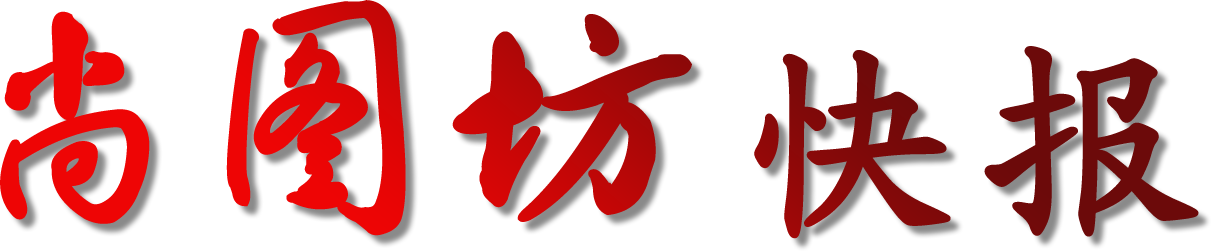 2019年第7期（总第129期）  新浪微博：http://weibo.com/shangtuf         腾讯微博：http://t.qq.com/shangtuf本期导读1、每期一图：《勇往直前》  摄影师：郭颖   获2019年美国视觉艺术国际摄影展黑白开放组 PSA金牌；2、尚图坊会员作品展在土耳其Selçuklu 摄影节开幕；3、2019年第一届北美数码巡回沙龙影展，尚图坊荣获最佳俱乐部奖；4、第五届GPU摄影节在罗马尼亚成功举办；5、“庆祝建国70周年”摄影作品展暨中国-塞尔维亚摄影艺术交流活动成功举办！6、“思•变”摄影选题工作坊之浙江台州站第二期接受报名；7、“思•变”线上中级班，您摄影思维的训练营！现在开始招生啦！8、重点赛事推荐：2019年美国摄影学会（PSA）国际摄影展征稿启事（截止2019年7月1日）2019第70届英国米德兰国际摄影展征稿启事（截止2019年7月1日）2019美国Critical Mass国际摄影节（截止2019年7月6日）2019年美国纽约国际摄影展（截止2019年7月7日）2019年第八届英国南德文国际摄影展征稿启事（截止2019年7月7日）2019年162届英国皇家摄影学会国际摄影展征稿启事（截止2019年7月15日）2019第五届塞尔维亚-黑山四地国际摄影巡回展征稿启事（截止2019年8月1日）20192019第七届阿联酋光影空间摄影奖征稿启事（截止2019年7月31日）9、2019年8月影赛消息；10、2019年7月份国际影赛获奖情况汇总；11、2019亚洲“金丝路”国际艺术摄影大赛揭晓，尚图坊获8金16银15铜等54个奖项；12、2019年第四届塞尔维亚-罗马尼亚-保加利亚-白俄罗斯四国国际摄影巡回展揭晓，尚图坊获12金1铜等30个奖项；13、 2019第四十三届中国台北国际摄影沙龙揭晓，尚图坊获得2金1银1铜等10个奖项；14、2019年意大利航空摄影大奖赛揭晓，尚图坊共获24个大奖；15、2019年美国视觉艺术国际摄影展揭晓，尚图坊荣获5金4银7铜等34个奖项；16、2019年第三届意大利宝石国际摄影巡回展揭晓，尚图坊荣获20个奖项；17、2019美国Luminosity国际摄影展日前揭晓，尚图坊荣获2金8银6铜等34个奖项；18、2019年第一届北美数码巡回沙龙影展揭晓，尚图坊荣获最佳俱乐部以及9金2银6铜等44个奖项。每期一图：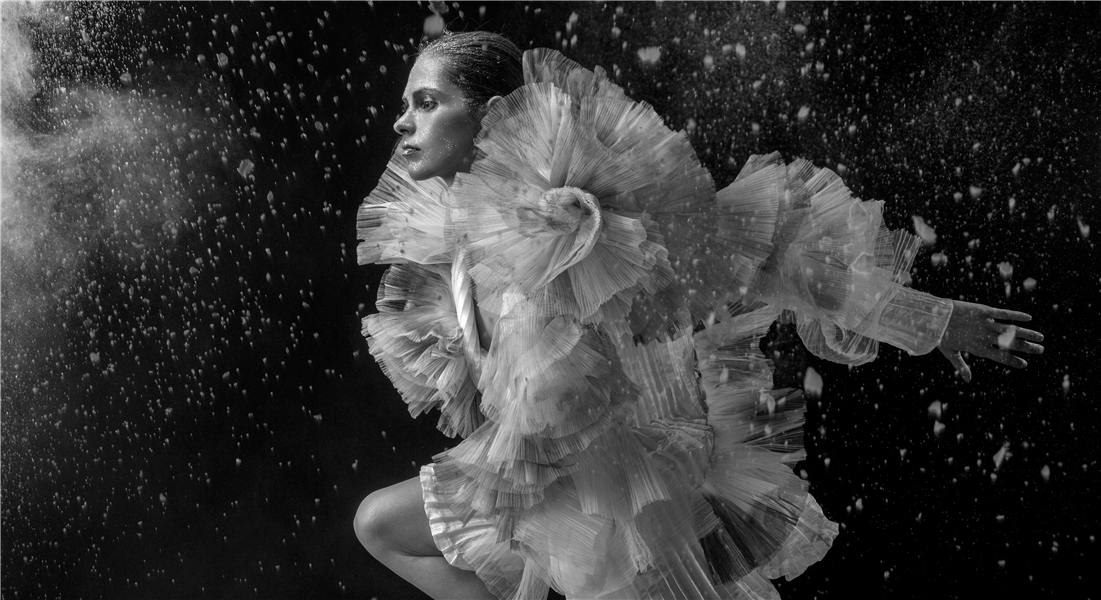 《勇往直前》  摄影师：郭颖   获2019年美国视觉艺术国际摄影展黑白开放组 PSA金牌重要资讯1：尚图坊会员作品展在土耳其Selçuklu 摄影节开幕！ 2019年土耳其时间6月27日，“中国尚图坊会员作品展”作为土耳其Selçuklu 摄影节的特邀展览，在土耳其孔亚市的FIAP展览中心Sille Sanat Sarayı画廊开幕。孔亚市Selçuklu区长，孔亚市文化部负责人，画廊总监、FIAP土耳其展览中心总监Reha Bilir、土耳其著名摄影家Haluk Uygur，以及众多当地摄影名人、摄影爱好者100多人出席了开幕式。Selçuklu 摄影节期间，还将同时举办讲座、论坛及摄影比赛，在土耳其影响深远。开幕式上，Reha Bilir向前来参加开幕式的嘉宾以及摄影师们详细介绍并推荐了尚图坊，并对此次“中国尚图坊会员作品展”做了详细阐述。本次展览旨在感恩回馈一直以来大力支持尚图坊且致力于摄影爱好的尚图坊会员们，也为向土耳其人民传播中国文化，共展出30位尚图坊会员们的佳作。这些作品从人文、历史到自然与风光，既融合了摄影师的个人创意，也有对人像、人物心理的仔细揣摩；既有中国民俗文化的真实写照，也有不同国度的旅途见闻……以不同角度全方位地展示了尚图坊会员乃至中国摄影师们娴熟地摄影技巧以及正在逐渐转变的摄影思维与理念。展览一经展出便受到嘉宾与摄影师们的一致好评。展览现场，更是交流赞叹之声不断，每幅作品前都是他们驻足欣赏的身影。据了解，“中国尚图坊会员作品展”将在土耳其持续展出一个月，此次展览不仅加深了外国友人对尚图坊和对中国摄影师的认识与了解，对于中国文化的传播与输出也有着积极推动作用。相信此次展览的成功展出更是尚图坊交给会员们的一份满意答卷！本次中国尚图坊会员作品展参展摄影师分别为：易都、黎鸣、王建国、匡亚、李建平、童江川、郭宬、许平、杨胜华、王洪山、安喜平、巴音、熊健、张甬江、安琪、倪奉良、张天明、王彦斌、刘厚宇、王剑、王永和、陈明崇、孙庆生、杨学彪、梁九如、徐维祥、马亚平、陈少华、蒋志舟、黄耀权（以上排名不分先后）。更多信息详询：http://www.shangtuf.com/article/show/8164.htm重要资讯2：第五届GPU摄影节在罗马尼亚成功举办！ 2019年7月13-20日，第五届GPU摄影节在罗马尼亚成功举办，来自美国、希腊、意大利、中国、阿联酋、英国、澳大利亚等23个国家120多名摄影师及GPU会员参加了本次摄影盛会。郭宬，水庆华、王建国、袁永杰、王永和、王小法、倪奉良、谢长顺、盛耀建、王洪波、杨学彪、于玫、谈文莉、许小文、毛晓初、吴月华、张晓晴、权连军、刘翠琼、王汝律、程嘉欣等几十名中国摄影师参加了本次摄影节。GPU摄影节展览在克卢日-纳波卡艺术博物馆展出，共有23个国家摄影师参展，其中中国摄影师带去的“开放的视界”，以中国摄影师的视角，分别从风光、人文、文化、民俗等多角度看世界，展出现场受到好评。摄影节期间还召开了GPU会员全体大会，会议由GPU主席马诺利斯•米察斯基主持，各董事成员就各自的职责范围、会员荣衔申请、会员杂志编发、财务收支等工作向与会会员进行通报及明确。中国国际代表、尚图坊艺术顾问郭宬作为董事会成员、GPU China区域的主要负责人，向与会成员介绍了GPU在中国的整体发展状况。摄影节期间GPU精心组织了摄影采风活动。摄影师们先后在世界遗产锡吉什瓦拉古城、萨利纳图尔达盐矿博物馆、布雷布村庄、世界遗产巴尔萨纳木质教堂、梅里公墓等数十个景点进行采风创作，在欧洲唯一功能齐全的窄轨蒸汽火车“莫坎尼塔”上，犹如童话般的体验，深入美丽的瓦瑟山谷，穿过马拉穆列什山脉的自然公园，将中世纪留存下来的景象一一框入镜头。而在整个过程中，中外摄影师们也加深了彼此间的友谊，相互交流、技艺切磋，传达着彼此的摄影理念，用行动告诉我们这是一场真正意义上的摄影交流。罗马尼亚当地时间2019年7月20日告别晚宴上，全体人员载歌载舞共庆第五届GPU摄影节的成功举办，至此本届GPU摄影节在这样一个其乐融融的氛围中圆满落下帷幕。本届摄影节由国际摄影家联盟（GPU）主办。国际摄影家联盟（GPU）是继国际摄联(FIAP)、美国摄影学会(PSA)、英国皇家摄影学会(RPS)之后的近几年里迅速发展的国际性摄影组织，会员遍布全球近70个国家。据了解，GPU摄影节每两年举办一届，是一个全球化的摄影交流活动，旨在通过这样的活动加强全球摄影家之间的联系，更好地相互交流和沟通，提高摄影技艺，增进友谊，提高视界。前几届分别在意大利、土耳其、摩洛哥、希腊举办。更多信息详询：http://www.shangtuf.com/article/show/8198.htm重要资讯3：“庆祝建国70周年”摄影作品展暨中国-塞尔维亚摄影艺术交流活动成功举办！塞尔维亚当地时间2019年7月22日晚，“庆祝中华人民共和国成立70周年”中国-塞尔维亚摄影艺术交流展在塞尔维亚FIAP展览中心开幕。开幕式由DPW主席乔尔杰·武基切维奇主持，塞尔维亚知名艺术摄影家、国际摄影评委盖扎·伦纳特出席开幕式并致辞，郭宬，水庆华、王建国、袁永杰、王永和、王小法、倪奉良、谢长顺、盛耀建、王洪波、杨学彪、于玫、谈文莉、许小文、毛晓初、吴月华、张晓晴、权连军、刘翠琼、王汝律、程嘉欣等二十多位中国参展摄影师及众多当地摄影师及摄影爱好者一起出席了开幕式并观看了展览。本次活动以摄影交流为媒介，深化两国的友谊和互信，积极推动两国摄影艺术文化的交流与发展。开幕式现场，塞尔维亚知名摄影家盖扎·伦纳特在致辞中高度赞誉了尚图坊这几年对中外摄影艺术交流活动所做的努力和贡献，表达了对中国与塞尔维亚两国之间未来友谊的美好祝愿，并预祝此次活动的圆满成功。期间，DPW主席乔尔杰·武基切维奇和尚图坊艺术顾问郭宬共同为参加此次摄影艺术交流展的摄影师们颁发参展证书。开幕式现场，郭宬向乔尔杰·武基切维奇赠送具有中国特色的湘绣，寓意两国之间能如同这针线紧密联系在一起。同时中国摄影师王建国也赠予塞尔维亚世界数码摄影协会（DPW）其个人摄影作品画册，以此表达对中塞两国友谊的美好祝愿与期待。本次展览共展出中国摄影师们的41幅作品，这些作品从人文、民俗等方面多元化地表达出中国文化背景的源远流长，通过摄影的方式传递出中国建国以来的民俗及人文变化，将这些富有文化内涵的作品更深层次地传递出中华之魅力，让塞尔维亚人民能够更好地了解到中国当代发展及感受到两国之间文化的多元化。展览现场反应热烈，并受到观众的一致好评。本次展览将持续展出两周时间。 在塞交流期间，中国摄影师们与塞尔维亚当地摄影人士一同前往“中国驻南斯拉夫联盟大使馆”旧址，怀着敬畏的心情献花并缅怀在1999年“五·八”北约轰炸大使馆事件中牺牲的邵云环、许杏虎和朱颖三位烈士。此次默哀距离事件发生虽已有二十年多，却还是紧紧牵动着国人的内心。炸馆后的今天，塞尔维亚人民与中国保持着良好的友谊关系，共同维护着世界和平及发展宗旨，促进文化艺术上的交流。与此同时，中国摄影师和塞尔维亚摄影师们一起参加参加当地人体艺术工作坊进行摄影创作，DPW 主席乔尔杰·武基切维奇亲自予以指导，乔尔杰·武基切维奇对于人体摄影创作有自己独到的理念和拍摄体验，其作品在业内享有盛名，因此人体工作坊的摄影创作体验，也是此行最重要的一个环节。在整个采风过程中，摄影师们互相切磋技艺，用自己独特的拍摄视角，充满构思地进行创作，最后摄影师们纷纷表示通过这些作品可以更好地学习到如何传达出自己的思想，在交流与品鉴不同艺术风格的作品后，更深刻地体会到摄影艺术上的不同层面。据了解，本次活动由塞尔维亚世界数码摄影协会（DPW）、中国尚图坊影像艺术发展有限公司及中国东方航空上航旅游集团联合举办。附：中国-塞尔维亚摄影艺术交流活动中国摄影师参展名单（其中21位摄影师前往塞尔维亚参加活动）： 郭宬、水庆华、吴月华、于玫、许小文、王建国、袁永杰、王小法、王永和、倪奉良、谢长顺、王洪波、盛耀建、毛晓初、谈文莉、张晓青、权连军、杨学彪、赵季平、张国勇、张德平、罗琳、杨宝忠、薛康、徐宪成、徐生祥、温松媚、王作、王文伟、曲春临、林文钟、李世洲、李晴、黄建军、干登荣、陈强、陈敢清、陈超、刘翠琼、王汝律、程嘉欣。（以上排名不分先后）重要资讯4：“思•变”线上中级班，您摄影思维的训练营！现在开始招生啦！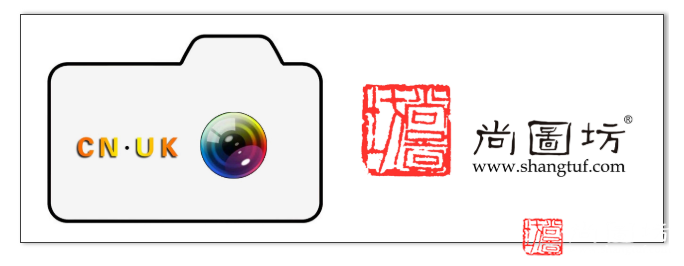  伴随着“思·变”摄影选题工作坊之浙江台州站的圆满结束，学员们对摄影选题也有了自己的思索和新的看法，也让大家明白了选题之于摄影的重要性。现在，中英摄影学校与尚图坊再度联手，推出线上中级班，这是针对希望长期系统学习的学员推出的课程，这也是在学员中最受欢迎的课程。具体分以下三部分内容：1、摄影思维训练营：这是志在改变人们对社会的认知和摄影观念的课程，每两周一次课，每次两小时，由专业的摄影教师授课。其中既有系统解决摄影基础的技术课，也有摄影实践课，还会讲述我们在国外的所见所闻。除此之外，我们还会分析国外著名摄影师的作品，从中得出自己的理解和认知，引导大家进行更多和更深的思考。我们还会引领大家一起去读摄影理论或相关的文化书籍，引导大家一起在摄影和文化领域里成长。2、画册学习班：每两周一次课，每次两小时。我们将解读国外最新或最有影响力的画册，分析摄影师的成长背景和作品拍摄的时代背景。我们会梳理摄影师的拍摄思路和作品所具有的的文化背景和社会意义。我们拥有最新的图书资源和大量丰富的画册资源，也拥有英语阅读能力，更拥有摄影理论和实践的分析方法。我们会给大家不一样的分析和解读。3、照片点评班：每周一小时。你的照片技术上有哪些问题？拍了几年，是不是突然越来越困惑？一组选题，如何才能把它拍成有意义的画册？如何为它们赋予更多的文化背景和社会意义，使之最终能成为展览作品？每周，我们欢迎大家准备自己平时拍摄的专题，一起跟老师交流自己的作品，或围观老师分析其他学员的作品，从中受到启发，让自己未来的拍摄更有针对性。除了以上课程还可享受：◆作品成熟时，签约国外的图片机构，作品直接在海外销售。◆每周提交的作品中，优秀者可以得到老师的点评。◆免费的线下联谊活动，与老师面对面交流。◆所有的网络课程免费听。◆幅度更大的线下工作坊优惠。更大幅度的欧洲艺术之旅折扣。◆一定折扣的摄影图书购买优惠。◆好的作品有机会参加老师在各级摄影节的策展。◆好的作品有机会参与“我们一起学摄影”等摄影媒体的发表。主办方中英摄影学校、尚图坊培训方式线上培训学习费用2480元/人，现通过尚图坊报名立减200元；尚图坊会员、GPU会员均享受会员价：2280元/人团体优惠价：2280元，欢迎各个协会或俱乐部以团体的形式来参加（三人以上即可享受团体优惠价）。主讲老师：安光系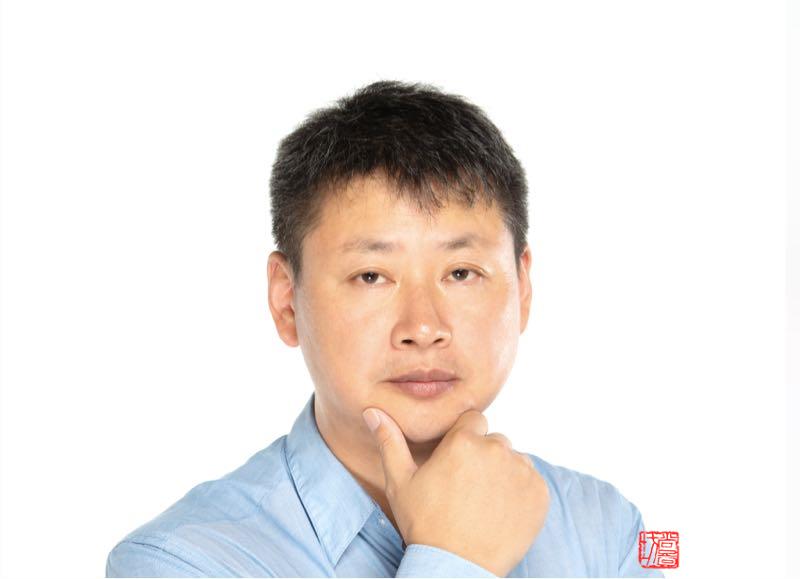       中英摄影学校创办人，媒体人。国内多家媒体专栏作者，英国威斯敏斯特大学文化与批评专业研究生。曾当过10年警察、10年记者、报纸摄影部主任。2008年全职攻读英国波顿大学纪实摄影摄影专业研究生，获硕士学位。2010年全年赴美密苏里大学新闻学院做访问学者。2012年就读于英国威斯敏斯特大学摄影研究专业的研究生，获硕士学位。现在，暂居英国伦敦，致力于视觉文化的研究和解读。 
      安光系是腾讯大家、新京报、澎湃新闻、新华社《瞭望东方周刊》《中国摄影报》《人民摄影报》等媒体专栏作者，定期为这些媒体提供稿件。更多信息详询：http://www.shangtuf.com/article/show/8159.htm重点赛事推荐1: 2019年美国摄影学会（PSA）国际摄影展征稿启事（截止2019年7月1日）一、组别A）黑白开放组B）彩色开放组二、奖项：每组设:PSA金牌、银牌、铜牌各1枚，PSA勋带6条还有创意奖、肖像奖、风光类作品奖评委推荐奖3个三、截止日期： 2019年7月1日，欢迎参加！更多关于本赛事详情：http://www.shangtuf.com/article/show/8137.htm重点赛事推荐2: 第70届英国米德兰国际摄影展一、主题：A）彩色照片组B）黑白照片组C）彩色数码组D）黑白数码组E）自然组F）创意组二、奖项：奖项（共150个奖项）：A）照片组：黑白照片组1枚PSA金牌、1枚PSA银牌、1枚PSA铜牌；1枚FIAP金牌、1枚FIAP银牌；1枚GPU金牌、1枚GPU银牌；1枚PAGB金牌；1枚PAGB银牌；3枚彩色照片组1枚PSA金牌、1枚PSA银牌、1枚PSA铜牌；1枚FIAP金牌、1枚FIAP银牌；1枚GPU金牌、1枚GPU银牌；1枚PAGB金牌；1枚PAGB银牌；3枚MCPF奖牌B)数码组黑白开放组1枚PSA金牌、1枚PSA银牌、1枚PSA铜牌；1枚FIAP金牌、1枚FIAP银牌；1枚GPU金牌、1枚GPU银牌；1枚PAGB金牌；1枚PAGB银牌；3枚MCPF奖牌彩色开放组1枚PSA金牌、1枚PSA银牌、1枚PSA铜牌；1枚FIAP金牌、1枚FIAP银牌；1枚GPU金牌、1枚GPU银牌；1枚PAGB金牌；1枚PAGB银牌；3枚MCPF奖牌自然数码组1枚PSA金牌、1枚PSA银牌、1枚PSA铜牌；1枚FIAP金牌、1枚FIAP银牌；1枚GPU金牌、1枚GPU银牌；1枚PAGB金牌；1枚PAGB银牌；3枚MCPF奖牌创意数码组1枚PSA金牌、1枚PSA银牌、1枚PSA铜牌；1枚FIAP金牌、1枚FIAP银牌；1枚GPU金牌、1枚GPU银牌；1枚PAGB金牌；1枚PAGB银牌；3枚MCPF奖牌此外，另设18条FIAP勋带、18条PSA勋带、12条PAGB勋带、12条米德兰勋带。三、截止日期：2019年7月1日，欢迎参加！  更多关于本赛事详情：http://www.shangtuf.com/article/show/8130.htm重点赛事推荐3: 2019美国Critical Mass国际摄影节一、主题开放二、奖项：（共182个奖项）：虽然Critical Mass的主要目的是增加作品的曝光率，但我们很高兴每年也提供一些奖励。2019年Critical Mass的奖项包括：1.在《GUP国际摄影杂志》上发表：6名摄影师将在《GUP杂志》第63期上发表，是关于Critical Mass的专刊。2.罗伯特•劳申伯格驻留奖：获奖摄影师将在罗伯特•劳申伯格基金会提供的在佛罗里达州Captiva岛进行为期四周的驻留。3.蓝天画廊个展奖：获奖摄影师将于Photolucida专家见面会活动和波特兰摄影月（2021年4月）期间在蓝天画廊举办个展。4.Critical Mass前50名展览：加利福尼亚州卡默尔摄影艺术中心主办。三、截止日期：2019年7月6日，欢迎参加！  更多关于本赛事详情：http://www.shangtuf.com/article/show/8128.htm重点赛事推荐4: 2019年美国纽约国际摄影展一、主题：彩色开放组人物组黑白开放组旅游组二、奖项：奖项（121个奖项）：FIAP金牌PSA金牌NYPA金牌GPU金牌FIAP银牌PSA银牌NYPA银牌FIAP铜牌PSA铜牌NYPA铜牌FIAP勋带奖PSA勋带奖GPU勋带奖NYPA勋带奖三、截止日期：20197月17日，欢迎参加！更多关于本赛事详情：http://www.shangtuf.com/article/show/8127.htm重点赛事推荐5: 2019年第八届英国南德文国际摄影展一、主题： A）彩色数码开放组B）黑白数码开放组C）创意数码组D）自然组二、奖项（100个奖项）：PSA, FIAP, GPU金、银、铜牌FIAP勋带每组设优异证书若干全场入选数量最多者将获得FIAP蓝色勋章三、截止日期：2019年7月7日，欢迎参加！  更多关于本赛事详情：http://www.shangtuf.com/article/show/8125.htm重点赛事推荐6: 162届英国皇家摄影学会国际摄影展一、主题：A）30岁及以上B）30岁以下（出生于1989年7月29日之后）二、奖项（数量众多）：金奖+2000欧元奖金+RPS提供的为期一年的会员金奖（30周岁以下）+2000欧元奖金+RPS提供的为期一年的会员银奖铜奖5位评委推荐奖获得者将获得RPS为期一年的会员作品出版在RPS月刊媒体发表作品在英国国内展览评选结束后，入围的作品将在赛事现场进行短暂地展示最终评选出来的100幅作品将在英国皇家摄影学会网站进行公示，并且由英国皇家摄影学会负责制作于10月份在伦敦摄影月国际摄影节展出。三、截止日期：2019年7月15日，欢迎参加！  更多关于本赛事详情：http://www.shangtuf.com/article/show/8122.htm重点赛事推荐7: 第五届塞尔维亚-黑山四地国际摄影巡回展一、组别A)女人组B)肖像组C)彩色数码组D)黑白数码组二、奖项（500个奖项）：Novi SadFIAP 蓝色勋章奖给最佳摄影师FIAP金牌PSA金牌FSS金牌影展金、银、铜牌 2 FIAP勋带奖20 影展勋带奖BudvaFIAP 蓝色勋章奖给最佳摄影师FIAP金牌PSA金牌DPW金牌影展金、银、铜牌2 FIAP勋带奖20 影展勋带奖PodgoricaFIAP 蓝色勋章奖给最佳摄影师FIAP金牌PSA金牌DPW金牌影展金、银、铜牌2 FIAP勋带奖20 影展勋带奖KotorFIAP 蓝色勋章奖给最佳摄影师FIAP金牌PSA金牌DPW金牌影展金、银、铜牌2 FIAP勋带奖20 影展勋带奖三、截止日期：2019年8月1日，欢迎参加！  更多关于本赛事详情：http://www.shangtuf.com/article/show/8121.htm重点赛事推荐8: 2019第七届阿联酋光影空间摄影奖一、组别A）主题组（3张单幅）：包容在这一组别中，你可以提交任何你认为能反映宽容，包容这种概念的作品。无论是全球任何地方，以任何形式或方式。无论是在清真寺还是其他地方，我们都为专业摄影师和业余摄影师提供了一个机会，以各种说明性的、冗长的形式和表达来描述包容的美德。包容是阿联酋社会的核心价值之一，是一种生活方式，表现为不同宗教和文化的人们在其福地和平共处。这个价值观源自已已故开国元勋的父亲谢赫•扎耶德•本•苏丹•纳赫扬的智慧和遗产——愿真主安息。B）一般组（3张单幅或者一个10幅的组照）释放你的想象力和视觉感官，抓拍阿联酋阿布扎比谢赫扎耶德大清真寺的美。在这座宏伟建筑的每一个角落里，你都可以自由航行，自由捕捉迷人的艺术作品。您可以选择拍摄谢赫扎耶德大清真寺内部或外部区域的全景图。一般的和技术摄影是哲学和视觉其概念背后的最终表达方式，或者你想要捕捉的图像。尤其是这一组别，提供了广阔的平台，让摄影师尽情展示他们的才华，以及他们的能力，以呈现谢赫扎耶德大清真寺的辉煌和美丽，要么集中在人物，要么在清真寺的其他元素，增添了这一组别的图像真正的价值和意义C）夜间摄影（3张单幅或者一个10幅的组照）捕捉阿联酋阿布扎比谢赫扎耶德大清真寺的夜晚迷人的月光。朦胧的灯光将迷人的光线投射到大清真寺的圆顶、尖塔和走廊上，吸引着专业和业余摄影师并且给他们留下深刻、独特的印象，进而通过迷人和鼓舞人心的摄影创作来展示他们的创造力和才能。D）延时摄影这一组别允许摄影师通过使用最先进的技术，以及间歇性拍摄法根据不同的主题和概念创作来展示他们的创造力。包括但不限于：白天/夜间阴影和光线运动在谢赫扎耶德大清真寺（阿布扎比）的圆顶、尖塔和走廊上，这是在延时摄影这一组别中选择最多。谢赫扎耶德大清真寺-阿布扎比的游客流，形成了一个感官和惊人的艺术呈现。音乐的选择上，允许摄影师在遵守版权条款和条件的同时，利于综合全面的创作。E）青年组（3张单幅或者一个10幅的组照，在截止日期前满16周岁且不满18周岁的青年摄影师）他们可以对阿联酋阿布扎比谢赫•扎耶德大清真寺艺术进行全面广泛的拍摄，这是一项独特而文明的使命。因此，我们渴望为此年龄段内的极具才华的年轻人 给他们提供支持与机会，让他们用作品展现才华的同时又能突出大清真寺的魅力。二、奖项（总奖金约110万人民币）：包容组：冠军：奖金100000阿联酋迪拉姆（折合约18.5万元 人民币）一般组：冠军：70000阿联酋迪拉姆（折合约13万 元人民币）亚军：50000阿联酋迪拉姆（折合约9 .2万元人民币）季军：30000阿联酋迪拉姆（折合约5.5万元 人民币）夜间摄影组：冠军：70000阿联酋迪拉姆（折合约13万 元人民币）亚军：50000阿联酋迪拉姆（折合约9 .2万元 人民币）季军：30000阿联酋迪拉姆（折合约5.5万元 人民币）延时摄影组：冠军：70000阿联酋迪拉姆（折合约13万元人民币）亚军：50000阿联酋迪拉姆（折合约9 .2万元人民币）季军：30000阿联酋迪拉姆（折合约5.5万元人民币）青年组：冠军：30000阿联酋迪拉姆（折合约5.5万元人民币）亚军：20000阿联酋迪拉姆（折合约3.7万元人民币）季军：10000阿联酋迪拉姆（折合约1.85万元人民币）三、截止日期：2019年7月31日，欢迎参加！  更多关于本赛事详情：http://www.shangtuf.com/article/show/7996.htm影赛消息：2019年8月影赛消息： 国际影赛：2019年IPA国际摄影大奖赛征稿启事+奖金高达近33万人民币(截止日期：2019年8月3日)http://www.shangtuf.com/article/show/8147.htm2019年第23届罗马尼亚国际艺术摄影展征稿启事（截止2019年8月3日）http://www.shangtuf.com/article/show/8195.htm2019年乌克兰POKROVA国际摄影展征稿启事（截止2019年8月8日）http://www.shangtuf.com/article/show/8194.htm2019年第二届马来西亚摄影家协会国际摄影展征稿启事（截止2019年8月10日）http://www.shangtuf.com/article/show/8193.htm中国澳门沙龙影艺会第21届国际摄影展览征稿启事（截止2019年8月12日）http://www.shangtuf.com/article/show/8192.htm2019年多伦多国际摄影节摄影大赛征稿启事（截止日期：2019年8月13日）http://www.shangtuf.com/article/show/8206.htm2019年美国新英格兰巡回影展征稿启事（截止2019年8月14日）http://www.shangtuf.com/article/show/8205.htm2019年阿根廷-智利F2三地国际巡回展征稿启事（截止2019年8月16日）http://www.shangtuf.com/article/show/8191.htm2019年土耳其航空第三届国际摄影大赛征稿启事（截止2019年8月17日）http://www.shangtuf.com/article/show/8189.htm2019年40届英国北部地区国际摄影展征稿启事（截止2019年8月18日）http://www.shangtuf.com/article/show/8124.htm第12届斯洛文尼亚NARAVA国际摄影展征稿启事（截止2019年8月20日）http://www.shangtuf.com/article/show/8188.htm2019年第20届罗马尼亚锡比乌国际摄影展征稿启事（截止2019年8月22日）http://www.shangtuf.com/article/show/8187.htm2019年美国摄影协会大都会分会第4届国际摄影展征稿启事（截止2019年8月23日）http://www.shangtuf.com/article/show/8186.htm2019年瑞典马尔默数码国际摄影展征稿启事（截止2019年8月24日）http://www.shangtuf.com/article/show/8185.htm2019年第四届太平洋-大西洋三国摄影巡回展征稿启事（截止2019年8月24日）http://www.shangtuf.com/article/show/8184.htm2019年新加坡CHRYSALIS国际摄影巡回展 (CPC)征稿启事（截止2019年8月26日）http://www.shangtuf.com/article/show/8183.htm2019年中国台湾员林国际摄影艺术展征稿启事（截止2019年8月30日）http://www.shangtuf.com/article/show/8196.htm尚图坊荣誉榜：2019年7月，尚图坊制作转送的作品在2019年第一届北美数码巡回沙龙影展；2019美国Luminosity国际摄影展；2019年塞尔维亚Wonder国际摄影展；2019年第三届意大利宝石国际摄影巡回展；2019年美国视觉艺术国际摄影展；2019年意大利航空摄影大奖赛；2019年第四届塞尔维亚-罗马尼亚-保加利亚-白俄罗斯四国国际摄影巡回展；2019年加拿大DPC-Summer夏季数码摄影展；2019亚洲“金丝路”国际艺术摄影大赛等共获得2743个奖项（含2475入选），其中45金、34银、40铜、114勋带，30推荐，5个其他奖项。2019年7月国际影赛获奖情况汇总更多关于国际赛事揭晓详情，请登录尚图坊官方网站www.shangtuf.com。国际影赛快讯1：2019年第一届北美数码巡回沙龙影展揭晓，尚图坊荣获最佳俱乐部以及9金2银6铜等44个奖项        2019年第一届北美数码巡回沙龙影展日前揭晓，尚图坊荣获最佳俱乐部奖，由尚图坊制作并转送的作品获得9金2银6铜等43个奖项，成绩斐然，再次彰显了彰显了中国摄影师在国际影赛中的实力，以及尚图坊代理国际影赛的权威和专业地位。其中摄影师盛云顺凭借作品《冲出沙海》和《震后祈祷的女人》两幅作品分别在黑白开放组和旅游组收获3枚金牌；摄影师易都仅凭《梦里云端》荣获2枚金牌和1枚勋带奖；摄影师刘厚宇的《星夜》，王永和的《锦绣家园》，周洪飞的《飘向天堂的颂歌》和罗建军的《掀起沙浪》均名列在金牌榜上。摄影师刘胜的作品《渔光曲》和摄影师许嘉炯的作品《剑魂》分别获得彩色开放组和黑白开放组的银牌。与此同时，摄影师毛开哲《全城共庆》，王珏玮《孤舟一叶入秋来》，邓礼珍《夺》及孙庆生《山村晨曦》等6位摄影师的佳作均获得铜牌。此外，李建平、徐冠中、邰志恒等15位摄影师凭借各自的作品在不同组别中获得勋带奖；李世洲，刘胜、黎鸣等3位摄影师的作品获评委推荐奖。除上述奖项以外，还有陈明崇《中国水袖》、黄曙虹《沧桑》、戚伟民《敬畏天地》等659幅此优秀作品入选本届北美数码巡回沙龙影展。        本赛事由北美数码摄影（NADP）主办，经由美国摄影学会（PSA2019-228）认证，设彩色开放组、黑白开放组、自然组和旅游组等四大组别。更多信息详询：http://www.shangtuf.com/article/show/8169.htm国际影赛快讯2：2019美国Luminosity国际摄影展日前揭晓，尚图坊荣获2金8银6铜等34个奖项       2019美国Luminosity国际摄影展日前揭晓，由尚图坊制作并转送的作品获2金8银6铜等34个奖项。彰显了中国摄影师在国际影赛中不俗的实力及尚图坊代理国际影赛的专业和权威地位。其中，摄影师郭颖凭借作品《勇往直前》荣获黑白开放组PSA金牌，其作品《舞-Dance》荣获该组LPS勋带奖；摄影师王建国凭借作品《迁徒》荣获自然组GUP金牌。王慧珏《念想》荣获彩色开放组AIP银牌，作品《召唤-Call》荣获该组AIP勋带奖；在黑白开放组中，摄影师安琪作品《风》荣获LPS银牌，孙承波作品《与命运抗争》荣获AIP银牌，其另一幅作品《部落活动》荣获旅游组LPS银牌。旅游组中，胡朝霞作品《收获》荣获AIP银牌，徐维祥作品《搅拌餐食》荣获VAP银牌，摄影师赵红作品《落日时分》荣获VAP银牌。摄影师陈昆平《白鹭--兄弟，别争了》荣获自然组VAP 银牌。与此同时，摄影师易都《彩虹路过-Over the rainbow》，王建国《熔岩灼夜-火烈鸟1- Lighting the night 1》等6位摄影师的佳作均获得铜牌。此外，摄影师陈昆平、蔡玉耘、匡亚、徐维祥等共计18副作品荣获勋带奖。除了获奖作品外还有摄影师舒昌洪《祈祷》，欧阳烈文《烟雨三青山》，潘俊《思考》，吴朝福《集市归》等145幅次优秀作品入选2019美国Luminosity国际摄影展。        本赛事由美国Luminosity摄影学会主办，经由美国摄影学会（PSA-2019-247）、国际摄影家联盟（GPUL190087-M4G）共同认证。更多信息详询：http://www.shangtuf.com/article/show/8172.htm国际影赛快讯3：2019年塞尔维亚Wonder国际摄影展揭晓，尚图坊荣获2金等4个奖项2019年塞尔维亚Wonder国际摄影展揭晓，由尚图坊制作并转送的作品共获4个奖项.其中摄影师程俊刚凭借作品《捕-Catching》荣获鸟类组PSA金牌；同时，摄影师王庆余作品《绝技-Split》获得该组FSS金牌；曹文忠凭借作品《翠鸟捕鱼-Kingfisher》获得该组ICS勋带奖以及摄影师徐生祥在鸟类组中凭作品《蓝喉蜂虎-Merops viridis》荣获展览勋带奖。除了获奖作品外还有摄影师李洪江《红房子-Red House》、易都《Unable to breathe》等27幅优秀作品入选本届国际摄影展。       本赛事由塞尔维亚巴尔干摄影俱乐部和博尔公共图书馆共同主办，经由国际影艺联盟（FIAP-2019/237）、美国摄影学会（PSA-2019/259）、国际摄影家联盟（GPU-L190069）共同认证。更多信息详询：http://www.shangtuf.com/article/show/8173.htm国际影赛快讯4：2019年第三届意大利宝石国际摄影巡回展日前揭晓，尚图坊荣获20个奖项2019年第三届意大利宝石国际摄影巡回展日前揭晓，由尚图坊制作并转送的作品共荣获20个奖项。摄影师安喜平作品《牧2》荣获风光组评委推荐奖，其作品《驼腾犬欢》获得彩色数码组第二名，《跃马扬鞭》荣获黑白数码组勋带奖；摄影师孙庆生凭作品《草原牧歌》荣获风光组评委推荐奖及勋带奖；此外摄影师陈林峰《耕》荣获风光组第二名，同时其作品《雕狐斗智》荣获彩色数码组动物特别奖；许平作品《红黄僧房》荣获风光组第三名以及该组勋带奖；摄影师陈昆平《织网4》荣获彩色数码组第三名，其作品《白鹭--翘首待哺》荣获该组勋带奖；胡朝霞《速度与激情》获得该组动物特别奖；摄影师陈明崇作品《冲天黄沙驼队雄》获得黑白数码组环境特别奖；徐维祥凭其作品《下罩》获得风光组风光特别奖；另有摄影师邓尤东《佤族狂欢节》、王彦斌《水田奔牛》、何平《速度早餐》、赵红《思乡》、张祖平《焦点》、陈丽萍《捕》等作品获得勋带奖。除奖项外，方春平《炊》、黄建军《觅》等724副作品入选本届赛事。       本赛事由意大利摄影俱乐部主办，经由国际影艺联盟(FIAP-2019/227-230), 国际摄影家联盟(GPU-L190073)。更多信息详询：http://www.shangtuf.com/article/show/8174.htm国际影赛快讯5： 2019年美国视觉艺术国际摄影展揭晓，尚图坊荣获5金4银7铜等34个奖项    2019年美国视觉艺术国际摄影展日前揭晓，由尚图坊制作并转送的作品共荣获5金4银7铜等34个奖项，成绩斐然，彰显了中国摄影师在国际影赛中不俗的实力及尚图坊代理国际影赛的专业和权威地位。其中，摄影师郭颖凭借其作品《勇往直前》获得黑白开放组PSA金牌； 摄影师王永和的作品《冲刺》和摄影师胡卫国的作品《归来》分别在黑白开放组和旅游组获得GPU金牌；另外两位摄影师易都的《惊梦》和罗建军的《爱》在不同组别均获得LPS金牌。在旅游组，摄影师戴如玉《古村古树》和摄影师李杏叶《繁华的渔港》均获得VAP银牌；与此同时摄影师李建平《狂欢祭火节》获得LPS银牌，另外一枚AIP银牌由摄影师车玉方以作品《争雄》在自然组摘得。此外，摄影师童江川《俊马奔腾》，李发学《曼舞霓裳》，赵丹岗《脊梁》等7位摄影师的佳作获得不同组别的铜牌；还有摄影师安喜平《缝补》，李建平《沸腾的牯藏节》和车玉方《高山牧场》等18幅优秀作品获得勋带奖。不仅仅只是奖项，还有摄影师侯典斌《为“荷”而来》，刘穗《赶海》，颜景龙《飞扬》等105幅次作品入选本届美国视觉艺术国际摄影展。本赛事由视觉艺术摄影主办，经由美国摄影学会（PSA2019-275）、国际摄影家联盟（GPU-L190086-M4G）共同认证，设彩色数码开放组，黑白数码开放组和旅游组等四大组别。更多信息详询：http://www.shangtuf.com/article/show/8175.htm国际影赛快讯6：2019年意大利航空摄影大奖赛揭晓，尚图坊共获24个大奖2019年意大利航空摄影大奖赛的评定终于尘埃落定了，在本次赛事中，由尚图坊制作并转送的作品荣获24个奖项，成绩斐然。其中摄影师刘世辉凭借作品《大地之镜》荣获自然类第二名；摄影师毛开哲《工地调色板》在抽象类中荣获特别推荐奖，其另一幅作品《五彩花径》获得该组推荐奖，另有作品《火龙魂》在人物类中获得推荐奖；此外摄影师余宁台凭作品《诗中有情》获得自然类特别推荐奖，同时作品《天地春晖》在该组中荣获推荐奖；在城市类中，摄影师黎鸣《立交圆舞曲》作品获得特别推荐奖，其作品《五彩山脉》荣获自然类推荐奖；王汉冰的作品《神奇的冰纹》获得抽象类特别推荐奖；另有摄影师汉峰《五色田野》、赖晶《作画》、刘世辉《孤舟》、余成君《家园》等15幅优秀作品荣获推荐奖。本赛事由意大利旅游艺术摄影学会主办，致力于一种不同与传统摄影的流派-航空摄影。更多信息详询：http://www.shangtuf.com/article/show/8177.htm国际影赛快讯7：2019年第8届波黑“情感”国际摄影展揭晓2019年第8届波黑“情感”国际摄影展揭晓,由尚图坊制作转送的作品当中，摄影师胡卫国凭借作品《大海的孩子》荣获旅游组FIAP荣誉奖；除获奖作品外，摄影师易都《嗨》、李建平《岜沙斗牛士》、王洪山《大漠之歌》、殷佩玉《非洲人》、王淦《路上》等42幅优秀作品入选此次摄影展。本赛事由巴尼亚卢卡University Photo Cinema Club主办，经国际影艺联盟（FIAP-2019/343）、美国摄影学会（PSA-2019-258）共同认证。更多信息详询：http://www.shangtuf.com/article/show/8178.htm国际影赛快讯8：2019第四十三届中国台北国际摄影沙龙揭晓，尚图坊获得2金1银1铜等10个奖项2019第四十三届中国台北国际摄影沙龙日前揭晓，尚图坊获得2金1银1铜等10个奖项，摄影师李建平凭借作品《沸腾的牯藏节》获得旅游组FIAP金牌，另一幅作品《阿细跳月》荣获该组PST银牌，以及作品《涓涓细流》获得彩色水组PST勋带奖；同样取得优异成绩的还有摄影师余纪俭，其作品《伴》荣获彩色数码组FIAP金牌；李跃作品《心中的云》获得彩色数码组PST铜牌；此外在自然组中，徐维祥以作品《喂食》获得FIAP勋带奖；王庆余凭借《绝技》在该组中获得PSA勋带奖；摄影师赵红《路在何方》获得黑白数码组PSA勋带奖，其另一幅作品《驶向梦之国度》在彩色数码组中获得PST勋带奖；另有摄影师干登荣《拍岸》在彩色水组中荣获GPU勋带奖。除以上获奖作品外，宋金子《生命的思考》、匡亚《心中的经文》等113幅优秀作品入选本届赛事。本赛事由台北摄影学会主办，由台北摄影学会主办，经由国际影艺联盟（FIAP-2019/277）、美国摄影学会（PSA-2019-248）、国际摄影家联盟（GPU-L190100）共同认证。更多信息详询：http://www.shangtuf.com/article/show/8179.htm国际影赛快讯9：2019年第157届英国爱丁堡国际摄影展揭晓2019年第157届英国爱丁堡国际摄影展日前揭晓，在由尚图坊制作并转送的作品中，摄影师赵红凭借作品《孟加拉村头》荣获本赛事彩色照片组FIAP金牌，除获奖作品外，另有王洪山《大漠之歌》、姚皓《乡愁》、孙庆生《草原牧歌》等11幅优秀作品入选。本赛事由爱丁堡摄影学会主办，经国际影艺联盟（FIAP-2019/103）、国际摄影家联盟（GPU-2019-L190035-M3G）共同认证。更多信息详询：http://www.shangtuf.com/article/show/8180.htm国际影赛快讯10：2019年第四届塞尔维亚-罗马尼亚-保加利亚-白俄罗斯四国国际摄影巡回展揭晓，尚图坊获12金1铜等30个奖项2019年第四届塞尔维亚-罗马尼亚-保加利亚-白俄罗斯四国国际摄影巡回展日前揭晓，由尚图坊制作并转送的作品共获12金1铜等30个奖项，成绩斐然。其中摄影师陈昆平凭作品《策马前行4》荣获黑白开放组FIAP金牌，另一幅作品《织网4》荣获彩色开放组展览勋带奖；摄影师胡卫国《心心相印》在水组中荣获PSA金牌以及展览勋带奖，同时作品《归来》在该组中获得展览勋带奖；李根万凭借作品《雅鲁藏布江》荣获水组PSA金牌；摄影师周洪飞《觅秋》荣获该组AAFR金牌；另有刘穗作品《满截而归》在水组获得ICS金牌；在黑白开放组中，摄影师许嘉炯凭作品《剑魂》获得ICS金牌，其另一幅《古镇晨曲》荣获水组ICS勋带奖；杨国美作品《神秘投影》获得水组GPU金牌和MoL金牌以及ICS勋带奖；王洪山《卫士》荣获自然组GPU金牌以及孙庆生作品《草原牧歌》分别荣获Serbia和Romania彩色开放组的Mol金牌；摄影师杨斯松《风雪归途》获得彩色开放组展览金牌，另有作品《晨耕》在黑白开放组中获得展览勋带奖；陆刚作品《大地血脉》获得水组展览铜牌，此外还有摄影师李向阳《火烈之歌》、童江川《沙舟暮归》等11幅作品获奖。除获奖作品外，刘厚宇《海边的银河》、赵晋黎《雪原逐凤》等387幅优秀作品入选本届赛事。本赛事由塞尔维亚多瑙河摄影协会联合米尔诺瓦茨文化中心、罗马尼亚F10摄影协会、保加利亚维丁摄影协会、白俄罗斯艺术摄影协会共同主办，经由国际影艺联盟（FIAP-2019/280-283）、美国摄影学会（PSA-2019-263）、国际摄影家联盟（GPU- L190070）等共同认证。更多信息详询：http://www.shangtuf.com/article/show/8181.htm国际影赛快讯10：2019年加拿大DPC-Summer夏季数码摄影展揭晓，尚图坊获得2金1铜等9个奖项2019年加拿大DPC-Summer夏季数码摄影展日前揭晓，尚图坊获得2金1铜等9个奖项。摄影师易都凭借作品《梦里云端》荣获彩色开放组PSA金牌，其另一幅作品《彩虹路过》获得该组勋带奖，作品《生命之舞》荣获黑白开放组评委推荐奖；李建平作品《奋勇争先》获得体育组金牌以及作品《胜负一瞬间》在该组中获得勋带奖，同时作品《欢乐的水花》获得彩色开放组勋带奖；摄影师郭宬作品《专注》荣获黑白开放组铜牌；此外摄影师黎鸣《哺》荣获自然组评委推荐奖；摄影师车玉方《斗》获得自然组勋带奖。除上述获奖作品外，另有王淳杰《中华神功》、《酿酒车间》等35幅优秀作品入选。本赛事由加拿大数码摄影学会认证，经由美国摄影学会（PSA-2019/249）、国际影艺联盟（GPU-L190121-M6G）共同认证。更多信息详询：http://www.shangtuf.com/article/show/8203.htm国际影赛快讯11：2019美国摄影学会（PSA）数码开放国际摄影展揭晓2019美国摄影学会（PSA）数码开放国际摄影展日前揭晓，由尚图坊制作并转送的作品中，摄影师陈唯宁凭借作品《悠闲自得》获得黑白开放组PSA铜牌，除获奖作品外，另有白本立《沙海踏浪》、温松媚《苗寨人家》、冯涛《暴风压城》等94幅作品入选本届赛事。本赛事经美国摄影学会（PSA-2019/100）认证。更多信息详询：http://www.shangtuf.com/article/show/8204.htm国际影赛快讯12：2019亚洲“金丝路”国际艺术摄影大赛揭晓，尚图坊获8金16银15铜等54个奖项2019亚洲“金丝路”国际艺术摄影大赛日前揭晓，尚图坊获8金16银15铜等54个奖项，成绩斐然。摄影师李建平凭借作品《沸腾的牯藏节》荣获贵州特别组GPU金牌；许平《晨曦中的羊群》荣获彩色开放组CIIO金牌，其另一幅作品《红黄僧房》获得旅游组CCPP银牌；摄影师徐维祥《生死搏斗》获得自然组CIIO金牌以及摄影师邓尤东凭作品《冬日盛会(2)》获得该组CIIO金牌；在黑白开放组中，摄影师易都凭借《生命启示录》获得ABRP金牌；摄影师袁林凭借作品《风雪小沙弥》荣获人物组ABRP金牌同时杨斯松凭作品《风雪归途》获得该组CCPP金牌以及徐维祥《守候》获得该组CCPP金牌；摄影师贺斌凭作品《爱的距离1》获得彩色开放组PSA银牌；陈少华《眼神》在人物组中获得PSA银牌；赵晋黎《赶山》荣获彩色开放组CIIO银牌；杨学彪《窗前的东非妇女》获得旅游组CIIO银牌；摄影师吴亮凭借作品《树蛙与花2 》获得彩色开放组ABRP银牌；杨学彪《盼》获得黑白开放组ABRP银牌；在旅游组中，温佐沛凭《信仰之地》获得ABRP银牌以及摄影师法磊凭作品《蝙蝠山风云》获得该组ABRP银牌；钱贤《阿爸拉的信仰》获得人物组ABRP银牌；摄影师吕泉《前行在胡杨轨道》获得彩色开放组CCPP银牌以及张天明《归途》获得该组CCPP银牌；童江川《驼影》获得黑白开放组CCPP银牌；洪明升《休闲》获得旅游组CCPP银牌；毛开哲《欢乐童年》获得人物组CCPP银牌以及温佐沛《陶之精灵》获得该组CCPP银牌，此外，另有摄影师赖毅《独行者》、江新华《雪花飘落晒佛节》等30幅优秀作品获奖。除获奖作品外，刘清瑜《祈祷之路》、张汉平《舞》、周建蓉《车夫》等78幅优秀作品入选本届赛事。本赛事由美国摄影学会（PSA-2019/208）、国际摄影家联盟（GPU-L190095）、亚洲一带一路摄影大联盟（AB&RP-2019-226)、美丽中国影像报（CCPP）、中国香港CIOO研究会（CIIO）等5家机构共同认证。更多信息详询：http://www.shangtuf.com/article/show/8210.htm国际影赛快讯13：第三届印度FUSION国际摄影巡回展揭晓 尚图坊获7个奖项 第三届印度FUSION国际摄影巡回展日前揭晓，由尚图坊制作并转送的作品共获7个奖项，其中，摄影师李建平的作品《沸腾的牯藏节》和摄影师张荫鳌的作品《家园》分别获得俱乐部金牌。此外，摄影师程俊刚的作品《空中特技》分别在三个赛区都获得勋带奖，还有摄影师黎鸣《旋梯上》也获得了俱乐部勋带奖。除上述奖项之外，还有李传忠《老茶馆-Old teahouse》、黎鸣《手拉手 Hand in hand》、袁培德《风雨兼程》等75幅次作品入选本赛事。本赛事由印度森伯尔布尔摄影、阿散索尔摄影学会、光影摄影学会联合主办，经由国际影艺联盟（FIAP-2019/355-357）、美国摄影学会（PSA-2019-266）、国际摄影家联盟（GPU-L190117-M1G）共同认证。更多信息详询：http://www.shangtuf.com/article/show/8211.htm参加国际影赛，须选权威机构。尚图坊，值得托付！关于尚图坊【公司简介】     尚图坊影像艺术发展有限公司系爱普生认证艺术微喷工作室，国际摄联（FIAP）团体会员，英国皇家摄影学会（RPS）中国分会，国际摄影家联盟（GPU）GPU中国办事处，纽约摄影学会（PSNY）中国联络站，目前是国内最具专业和权威的国际摄影代理机构，搭建国际交流平台，推荐中国摄影作品通过参赛和展览的方式在世界各国展出，推荐中国优秀摄影师成为国际权威摄影机构成员，并积极引进国外优秀摄影作品到中国。专业国内外摄影展览策展、制作机构，活跃于国内各大摄影节和国外摄影活动，提供从策划、承制到布展一条龙服务。尚图坊还是摄影技术培训中心，专业的图片制作和销售中心，公司服务项目横跨专业影像及大幅面图片制作输出、影赛代理、高档画册设计制作、艺术品制作和复制、个性装饰画量身定做、图片代理、商业摄影摄像、摄影技术培训。公司的服务宗旨：专业的、可信赖的，实现作品“色彩、品质、持久”的完美统一。品质一流，服务至上！公司的经营目标：打造专业的国际摄影展览代理机构和一流的影像艺术中心！【荣誉概况】2009-2019年7月31日，尚图坊组织的参赛团队，在国际摄联和美国摄影学会认可的国际摄影比赛及展览中，累计有179101幅次作品获奖和入选，其中9935幅次获金银铜及勋带奖等各类等级奖项。所获荣誉部分列举如下：【团队荣誉】第19、20届奥地利超级摄影巡回展全球唯一最佳摄影俱乐部奖；2010西班牙摄影双年展唯一最佳俱乐部奖；2009年度第18届奥赛、阿尔塔尼国际摄影展分别获得“世界十佳俱乐部”荣誉称号；连续两年获纽约摄影学会37届国际摄影展优秀组织奖；2010、2011年阿尔塔尼国际摄影大奖赛获“世界十佳俱乐部”并荣登榜首。第6届阿联酋阿布扎比国际摄影展获得团体国际摄联金奖及最佳俱乐部大奖；德国DVF国际数码三地巡回展获全场唯一最佳优秀俱乐部奖，被授予GIP奖杯，同时并获青年组优秀俱乐部奖牌；第7届法国Limours 国际摄影展览荣获最佳俱乐部奖；第24届意大利国际摄影展最佳俱乐部奖；第六届乌克兰“关爱妇女”国际摄影展最佳俱乐部奖；第4届奥地利国际数码摄影展综合排名世界十佳； 第24届意大利国际数码摄影展最佳俱乐部奖；2011年阿尔塔尼国际摄影 “世界十佳俱乐部”并排名第一； 11届印度PAB国际摄影双年展全球唯一最佳俱乐部奖；第36届美国林恩盛大国际摄影展尚图坊再获团队大奖；2012年德国DVF三地国际数码摄影巡回展再次获得全场唯一团队大奖并被授予GIP奖杯；第九届意大利国际摄影展全球俱乐部大奖；2012年奥赛尚图坊再度蝉联全场唯一最佳团体俱乐部大奖；第11届阿根廷国际数码摄影展最佳俱乐部奖；第14届意大利“人类与海洋”国际摄影展FIAP荣誉俱乐部奖；2012年阿尔塔尼国际摄影大赛再获“世界十佳俱乐部”并排名第一；第七届阿联酋国际摄影展最佳俱乐部奖和优秀组织荣誉奖；瑞典北部地区与北极国际摄影展俱乐部奖；37届美国林恩盛大国际摄影展再获团队大奖；2013年德国DVF三地巡回国际摄影展再获优秀团队奖；2013年奥赛获全球最佳俱乐部大奖；2013年奥地利林兹国际摄影艺术展获全球十佳俱乐部大奖;2013年阿尔塔尼国际摄影大奖赛再获“世界十佳俱乐部”；第6届奥地利林兹“人与自然”数码国际摄影展获三大组别俱乐部奖；2014年德国DVF三地巡回国际摄影展获优秀俱乐部奖；第91届苏格兰国际摄影展获总分第一斩获最佳俱乐部奖；2014年奥赛荣获全球最佳俱乐部大奖；第八届阿联酋国际摄影展，尚图坊再次获俱乐部FIAP金奖；2014年埃及线条摄影展获得最佳俱乐部称号和UPI金牌；第三届埃及“摄影创造者”国际展，尚图坊获最佳十大俱乐部奖；澳门沙龙影艺会第19届国际摄影展佳统筹大奖；2014国际摄影家联盟（UPI）第4届国际摄影展尚图坊获最佳俱乐部大奖；2014年阿尔塔尼国际摄影大奖赛尚图坊获“世界十佳俱乐部”； 2015年德国DVF三地巡回国际摄影展尚图坊获优秀俱乐部奖；2015年第24届奥地利特伦伯超级摄影巡回展及14届特别专题组巡回展尚图坊获最佳综合俱乐部奖；尚图坊获2015比利时ISO国际摄影展最佳俱乐部奖；印尼-美国-德国三国摄影巡回展，尚图坊获优秀俱乐部奖；阿尔塔尼国际摄影展，中国尚图坊获“世界十佳俱乐部”之首；2016年德国DVF三地巡回国际摄影展，尚图坊获优秀俱乐部奖；第25届奥地利特伦伯超级摄影巡回展及15届特别专题组巡回赛，尚图坊获全场团体大奖； 2015年伊朗海亚姆国际摄影展，尚图坊斩获全场最佳俱乐部大奖；2016年伊朗心理健康国际摄影展获全场最佳俱乐部大奖；第四届中华艺术金马奖揭晓，尚图坊获金马奖组织工作奖；2016年印尼-美国-德国三国摄影巡回展获十佳俱乐部奖；2016年斯洛文尼亚“印象潘诺尼亚”国际摄影展获最佳俱乐部奖；2017年德国DVF三地巡回国际摄影展获十佳俱乐部称号；第26届奥地利特伦伯超级摄影巡回展及16届特别专题组巡回赛，尚图坊获全场团体大奖；2017年第三届保加利亚瓦尔纳国际摄影展揭晓，尚图坊获特别俱乐部奖；2017第五届中华艺术金马奖获金马奖组织工作奖；2017TIPF多伦多国际摄影大赛，尚图坊获团体大奖；2017年第三届波兰国际摄影展，尚图坊获最佳俱乐部奖；2017年斯洛文尼亚“印象潘诺尼亚”国际摄影展尚图坊蝉联最佳俱乐部奖；2017年俄罗斯“女性”主题国际摄影展荣获最佳俱乐部GUP金奖；2017保加利亚摄影大赛获特殊俱乐部奖；2018年德国DVF三地巡回国际摄影展获十佳俱乐部；第27届奥地利超级摄影巡回展（奥赛）及17届特别专题组巡回赛荣获最佳数码俱乐部；2018年第95届苏格兰国际摄影展获最佳俱乐部；2018保加利亚普罗夫迪夫国际摄影展获最佳俱乐部；2018第二十届全国艺术摄影大赛荣获优秀组织奖；第二届华夏艺术金鸡奖颁奖典礼盛大开幕，获金鸡奖最佳策展单位；2018阿曼第二届国际摄影巡回展获最佳俱乐部奖；2018年纽约斯蒂文森国际摄影展获最佳俱乐部奖；2018 罗马尼亚国际摄影展获最佳俱乐部奖；2018年第一届北美数码国际摄影展获最佳俱乐部奖；2018年澳大利亚APC（亚太杯）世界风光国际摄影大赛获最佳俱乐部奖； 2019年德国四地巡回国际摄影展获最佳俱乐部奖；第28届奥地利超级摄影巡回展（奥赛）及18届特别专题组巡回赛获最佳数码俱乐部奖；2019年96届苏格兰国际摄影展获最佳俱乐部奖；第12届法国达盖尔摄影展获最佳俱乐部奖；2019美国国际数码沙龙影展最佳俱乐部奖；2019年第一届北美数码巡回沙龙影展获最佳俱乐部奖。【作品荣誉】2009年—2019年，作品荣誉详情见尚图坊官网《尚图坊国际影赛精彩回顾》http://www.shangtuf.com/article/show/426.htm。2019年7月：第一届欧洲四国国际巡回摄影展8金12银10铜98勋带；2018年第五届爱尔兰国际摄影展4金2银1铜19勋带；2018年澳大利亚APC（亚太杯）世界风光国际摄影大赛5金8银2铜1勋带；第二届沙特阿拉伯AFAN国际摄影展1金3银1铜11勋带2证书；2018年伊朗海亚姆国际摄影展1金9勋带；2018年第一届缅甸国际摄影展2银6勋带；2018年第一届塞尔维亚Concept国际摄影展3金1银2证书；2018年斯洛文尼亚“印象潘诺尼亚”国际摄影展1金1银2勋带；2018年度全球旅游摄影大赛1冠军1亚军；2019年首届HPC国际摄影展1金1银4铜8勋带；2019年第62届澳大利亚梅特兰国际摄影展3金1铜10勋带4优异证书；2019年第25届比利时摄影双年展2金2银2铜2勋带、2019年第四届黑山Victory国际摄影展1金1银1铜2评委推荐奖5勋带、第一届亚洲“一带一路”国际艺术摄影大赛4金2银6铜8勋带、2019年英国布里斯托尔国际摄影展9勋带；2019年第七届希腊四地巡回国际摄影展8金5银4铜42勋带4优异证书6评委推荐奖； 2019年意大利Gran Print国际摄影展1金1银5勋带11特别奖2评审团奖1最佳作品； 2019年第一届BOKA BAY三地国际摄影巡回展1金2银2铜10勋带5优异奖1评委推荐奖； 2019年德国四地巡回国际摄影展5金39勋带21GIP奖牌；第七届芬兰凡塔国际摄影展3铜3勋带；2019年第九届挪威艺术国际摄影艺术展揭晓，尚图坊获1金2铜等7个奖项；2019年塞尔维亚-黑山NSAPK四地国际摄影巡回展揭晓，尚图坊获得4金1银等26个奖项；第二十届中国澳门国际摄影展览揭晓，尚图坊获1金1银等7个奖项；第四届黑山PBK国际三地摄影巡回展揭晓，尚图坊获6个奖项；第28届奥地利超级摄影巡回展（奥赛）及18届特别专题组巡回赛揭晓，尚图坊获5金2铜等9个奖项； 2019年96届苏格兰国际摄影展日前揭晓，尚图坊获4金等11个奖项；第四届新加坡狮城国际摄影展揭晓，尚图坊获得9金4银6铜等44个奖项；2019年恩典摄影学会第二十八届国际摄影沙龙揭晓，尚图坊获得2铜牌等6个奖项；第12届法国达盖尔国际摄影展揭晓，尚图坊荣获最佳俱乐部以及4金牌等11个奖项；2019年中国香港第49届大众摄国际摄影展揭晓，尚图坊获2金牌，5银牌，2铜牌等18个奖项；2019年塞尔维亚、斯洛文尼亚、保加利亚“生态真相”三国摄影巡回展揭晓，尚图坊共获得1金等7个奖项；2019西班牙第十届Sant Just Desvern国际摄影大赛揭晓，尚图坊获1金2银牌2铜牌等10个奖项；第23届意大利四地巡回国际摄影展揭晓，尚图坊获最佳作品及1金等8个奖项；2019土耳其第九届阿尔贝拉国际摄影大赛揭晓，尚图坊获13个奖项，外加奖金3250美元；2019年澳大利亚悉尼海港国际摄影展揭晓，尚图坊共获2个奖项；第五届塞尔维亚Tower五地摄影巡回展揭晓，尚图坊获1银牌等13个奖项；2019保加利亚普罗夫迪夫国际摄影展揭晓，尚图坊获1金1银等9个奖项；2019美国国际数码沙龙影展揭晓，尚图坊荣获最佳俱乐部以及5金3铜等20个奖项；2019年第10届保加利亚国际摄影展揭晓，尚图坊获3金等6个奖项；2019年瑞士新摄影俱乐部国际摄影展揭晓，尚图坊获1金1银等6个奖项；西班牙阿尔梅纳拉第五届国际摄影展揭晓，尚图坊获6个奖项；2019年塞浦路斯国际数码摄影展揭晓， 尚图坊荣获2金1银等8个奖项；2019年第四届大西洋国际摄影展揭晓，尚图坊获2金4银6铜等20个奖项；2019年第21届德国国际自然摄影大奖赛日前揭晓，尚图坊会员童江川和林艺获优异奖；2019年第二届贝宁国际摄影展揭晓，尚图坊荣获4金2银1铜等17个奖项；第九届塞尔维亚斯梅代雷沃国际艺术摄影展日前揭晓，尚图坊获3个奖项；2019年印度Shutterbug第三届国际摄影展揭晓, 尚图坊会员黎鸣摘金；2019年印度Lenscript国际摄影展揭晓，尚图坊获3金等8个奖项；2019年第六届澳大利亚昆士兰数码国际摄影四地巡回展日前揭晓，尚图坊荣获1金1银1铜等17个奖项；2019年第一届北美数码巡回沙龙影展揭晓，尚图坊荣获最佳俱乐部以及9金2银6铜等44个奖项；2019美国Luminosity国际摄影展日前揭晓，尚图坊荣获2金8银6铜等34个奖项；2019年塞尔维亚Wonder国际摄影展揭晓，尚图坊荣获2金等4个奖项；2019年第三届意大利宝石国际摄影巡回展日前揭晓，尚图坊荣获20个奖项；2019年美国视觉艺术国际摄影展揭晓，尚图坊荣获5金4银7铜等34个奖项；2019年意大利航空摄影大奖赛揭晓，尚图坊共获24个大奖 ；2019第四十三届中国台北国际摄影沙龙揭晓，尚图坊获得2金1银1铜等10个奖项；2019年第四届塞尔维亚-罗马尼亚-保加利亚-白俄罗斯四国国际摄影巡回展揭晓，尚图坊获12金1铜等30个奖项；2019年加拿大DPC-Summer夏季数码摄影展揭晓，尚图坊获得2金1铜等9个奖项；2019亚洲“金丝路”国际艺术摄影大赛揭晓，尚图坊获8金16银15铜等54个奖项；第三届印度FUSION国际摄影巡回展揭晓 尚图坊获7个奖项。【联系方式】客服电话：0576-88808528、13857691366客服Q Q：2881347547  2881347548客服传真： 0576-88558098E-mail  ： shangtuf@163.com官方网址：www.shangtuf.com  尚图坊微博互动：    新浪微博：http://weibo.com/shangtuf    腾讯微博：http://t.qq.com/shangtuf尚图坊微信公众号：shangtuf 欢迎订阅！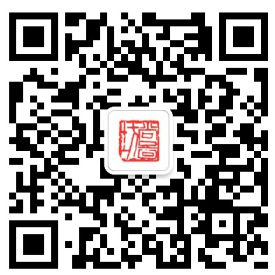 《尚图坊快报》免费赠阅，如需取消发送，请回复本邮箱告知！谢谢！【联系方式】客服电话：0576-88808528、13857691366客服Q Q：2881347547  2881347548客服传真： 0576-88558098E-mail  ： shangtuf@163.com官方网址：www.shangtuf.com  尚图坊微博互动：    新浪微博：http://weibo.com/shangtuf    腾讯微博：http://t.qq.com/shangtuf尚图坊微信公众号：shangtuf 欢迎订阅！《尚图坊快报》免费赠阅，如需取消发送，请回复本邮箱告知！谢谢！序号作品标题摄影家姓名奖项赛事名称备注1《星夜》刘厚宇金牌 2019年第一届北美数码巡回沙龙影展该赛事累计入选作品659幅次2《渔光曲》刘胜银牌 2019年第一届北美数码巡回沙龙影展该赛事累计入选作品659幅次3《剑魂》许嘉炯银牌 2019年第一届北美数码巡回沙龙影展该赛事累计入选作品659幅次4《静谧旷野》刘厚宇铜牌 2019年第一届北美数码巡回沙龙影展该赛事累计入选作品659幅次5《纯真童年》李建平勋带奖 2019年第一届北美数码巡回沙龙影展该赛事累计入选作品659幅次6《雪野决斗》黎鸣勋带奖 2019年第一届北美数码巡回沙龙影展该赛事累计入选作品659幅次7《锦绣家园》王永和金牌 2019年第一届北美数码巡回沙龙影展该赛事累计入选作品659幅次8《全城共庆》毛开哲铜牌 2019年第一届北美数码巡回沙龙影展该赛事累计入选作品659幅次9《盘龙故乡一寨英》李世洲评委推荐奖 2019年第一届北美数码巡回沙龙影展该赛事累计入选作品659幅次10《较量》邰志恒勋带奖 2019年第一届北美数码巡回沙龙影展该赛事累计入选作品659幅次11《梦里云端》易都金牌 2019年第一届北美数码巡回沙龙影展该赛事累计入选作品659幅次12《孤舟一叶入秋来》王珏玮铜牌 2019年第一届北美数码巡回沙龙影展该赛事累计入选作品659幅次13《梦幻江南》徐冠中勋带奖 2019年第一届北美数码巡回沙龙影展该赛事累计入选作品659幅次14《冲出沙海》盛云顺金牌 2019年第一届北美数码巡回沙龙影展该赛事累计入选作品659幅次15《晨曲》徐冠中勋带奖 2019年第一届北美数码巡回沙龙影展该赛事累计入选作品659幅次16《冬日》许嘉炯勋带奖 2019年第一届北美数码巡回沙龙影展该赛事累计入选作品659幅次17《圆舞曲》袁允勋带奖 2019年第一届北美数码巡回沙龙影展该赛事累计入选作品659幅次18《待哺》罗建军勋带奖 2019年第一届北美数码巡回沙龙影展该赛事累计入选作品659幅次19《震后祈祷的女人》盛云顺金牌 2019年第一届北美数码巡回沙龙影展该赛事累计入选作品659幅次20《雪原牧歌》罗建军勋带奖 2019年第一届北美数码巡回沙龙影展该赛事累计入选作品659幅次21《全城共庆》毛开哲勋带奖 2019年第一届北美数码巡回沙龙影展该赛事累计入选作品659幅次22《梦里云端》易都勋带奖 2019年第一届北美数码巡回沙龙影展该赛事累计入选作品659幅次23《孤舟一叶入秋来》王珏玮勋带奖 2019年第一届北美数码巡回沙龙影展该赛事累计入选作品659幅次24《时光》周惊飙勋带奖 2019年第一届北美数码巡回沙龙影展该赛事累计入选作品659幅次25《渔光曲》刘胜评委推荐奖 2019年第一届北美数码巡回沙龙影展该赛事累计入选作品659幅次26《夺》邓礼珍铜牌 2019年第一届北美数码巡回沙龙影展该赛事累计入选作品659幅次27《风雪鹤归图》黎鸣评委推荐奖 2019年第一届北美数码巡回沙龙影展该赛事累计入选作品659幅次28《飘向天堂的颂歌》周洪飞金牌 2019年第一届北美数码巡回沙龙影展该赛事累计入选作品659幅次29《山村晨曦》孙庆生铜牌 2019年第一届北美数码巡回沙龙影展该赛事累计入选作品659幅次30《苗寨圆舞曲》李建平勋带奖 2019年第一届北美数码巡回沙龙影展该赛事累计入选作品659幅次31《梦里云端》易都PSA金牌 2019年第一届北美数码巡回沙龙影展该赛事累计入选作品659幅次32《彩虹路过》易都勋带奖 2019年第一届北美数码巡回沙龙影展该赛事累计入选作品659幅次33《冲出沙海》盛云顺金牌 2019年第一届北美数码巡回沙龙影展该赛事累计入选作品659幅次34《冬日》许嘉炯铜牌 2019年第一届北美数码巡回沙龙影展该赛事累计入选作品659幅次35《埃及明星》王洪山勋带奖 2019年第一届北美数码巡回沙龙影展该赛事累计入选作品659幅次36《晨曲》徐冠中勋带奖 2019年第一届北美数码巡回沙龙影展该赛事累计入选作品659幅次37《茶道》盛云顺勋带奖 2019年第一届北美数码巡回沙龙影展该赛事累计入选作品659幅次38《雪野决斗》黎鸣勋带奖 2019年第一届北美数码巡回沙龙影展该赛事累计入选作品659幅次39《掀起沙浪》罗建军金牌 2019年第一届北美数码巡回沙龙影展该赛事累计入选作品659幅次40《渔歌唱晚-2》刘胜勋带奖 2019年第一届北美数码巡回沙龙影展该赛事累计入选作品659幅次41《念想》王慧珏AIP银牌2019美国Luminosity国际摄影展赛事累计入选作品659幅次42《召唤》王慧珏AIP勋带奖2019美国Luminosity国际摄影展赛事累计入选作品659幅次43《梦一场》孙承波VAP铜牌2019美国Luminosity国际摄影展赛事累计入选作品659幅次44《彩虹路过》易   都VAP铜牌2019美国Luminosity国际摄影展赛事累计入选作品659幅次45《熔岩灼夜-火烈鸟1》王建国LPS铜牌2019美国Luminosity国际摄影展赛事累计入选作品659幅次46《织网4》陈昆平VAP 勋带奖2019美国Luminosity国际摄影展赛事累计入选作品659幅次47《牧归》蔡玉耘VAP 勋带奖2019美国Luminosity国际摄影展赛事累计入选作品659幅次48《勇往直前》郭   颖PSA金牌2019美国Luminosity国际摄影展赛事累计入选作品659幅次49《戴珠冠的女孩》郭   颖LPS勋带奖2019美国Luminosity国际摄影展赛事累计入选作品659幅次50《舞》郭   颖LPS勋带奖2019美国Luminosity国际摄影展赛事累计入选作品659幅次51《风》安   琪LPS银牌2019美国Luminosity国际摄影展赛事累计入选作品659幅次52《与命运抗争》孙承波AIP银牌2019美国Luminosity国际摄影展赛事累计入选作品659幅次53《桥1》陈昆平AIP 铜牌2019美国Luminosity国际摄影展赛事累计入选作品659幅次54《策马前行4》陈昆平LPS勋带奖2019美国Luminosity国际摄影展赛事累计入选作品659幅次55《幻生》易   都GPU勋带奖2019美国Luminosity国际摄影展赛事累计入选作品659幅次56《灰姑娘》易   都VAP 勋带奖2019美国Luminosity国际摄影展赛事累计入选作品659幅次57《部落之歌》匡   亚LPS勋带奖2019美国Luminosity国际摄影展赛事累计入选作品659幅次58《孟加拉女孩》赵   红LPS勋带奖2019美国Luminosity国际摄影展赛事累计入选作品659幅次59《西关姑娘》刘   穗AIP 勋带奖2019美国Luminosity国际摄影展赛事累计入选作品659幅次60《部落活动》孙承波LPS银牌2019美国Luminosity国际摄影展赛事累计入选作品659幅次61《收获》胡朝霞AIP银牌2019美国Luminosity国际摄影展赛事累计入选作品659幅次62《搅拌餐食》徐维祥VAP银牌2019美国Luminosity国际摄影展赛事累计入选作品659幅次63《同场竞技》徐维祥AIP 勋带奖2019美国Luminosity国际摄影展赛事累计入选作品659幅次64《落日时分》赵   红VAP银牌2019美国Luminosity国际摄影展赛事累计入选作品659幅次65《收工》赵   红AIP勋带奖2019美国Luminosity国际摄影展赛事累计入选作品659幅次66《温馨的一家人》陈   英AIP铜牌2019美国Luminosity国际摄影展赛事累计入选作品659幅次67《丰收》王   瑛LPS勋带奖2019美国Luminosity国际摄影展赛事累计入选作品659幅次68《沙场雄风》陈明崇VAP 勋带奖2019美国Luminosity国际摄影展赛事累计入选作品659幅次69《彭镇茶馆》李传忠VAP 勋带奖2019美国Luminosity国际摄影展赛事累计入选作品659幅次70《迁徒》王建国GUP金牌2019美国Luminosity国际摄影展赛事累计入选作品659幅次71《白鹭--兄弟，别争了》陈昆平VAP 银牌2019美国Luminosity国际摄影展赛事累计入选作品659幅次72《白鹭--翘首待哺》陈昆平AIP 勋带奖2019美国Luminosity国际摄影展赛事累计入选作品659幅次73《生死搏斗》徐维祥AIP铜牌2019美国Luminosity国际摄影展赛事累计入选作品659幅次74《翠鸟捕食》袁永杰LPS勋带奖2019美国Luminosity国际摄影展赛事累计入选作品659幅次75《捕》程俊刚PSA金牌 2019年塞尔维亚Wonder国际摄影展该赛事累计入选作品27幅次76《绝技》王庆余FSS金牌 2019年塞尔维亚Wonder国际摄影展该赛事累计入选作品27幅次77《翠鸟捕鱼》曹文忠ICS勋带奖 2019年塞尔维亚Wonder国际摄影展该赛事累计入选作品27幅次78《蓝喉蜂虎》徐生祥展览勋带奖 2019年塞尔维亚Wonder国际摄影展该赛事累计入选作品27幅次79《佤族狂欢节》邓尤东勋带奖2019年第三届意大利宝石国际摄影巡回展该赛事累计入选作品724幅次80《红黄僧房》许   平第三名2019年第三届意大利宝石国际摄影巡回展该赛事累计入选作品724幅次81《下罩》徐维祥风光特别奖2019年第三届意大利宝石国际摄影巡回展该赛事累计入选作品724幅次82《草原牧歌》孙庆生评委推荐奖2019年第三届意大利宝石国际摄影巡回展该赛事累计入选作品724幅次83《跃马扬鞭》安喜平勋带奖2019年第三届意大利宝石国际摄影巡回展该赛事累计入选作品724幅次84《水田奔牛》王彦斌勋带奖2019年第三届意大利宝石国际摄影巡回展该赛事累计入选作品724幅次85《冲天黄沙驼队雄》陈明崇环境特别奖2019年第三届意大利宝石国际摄影巡回展该赛事累计入选作品724幅次86《驼腾犬欢》安喜平第二名2019年第三届意大利宝石国际摄影巡回展该赛事累计入选作品724幅次87《织网4》陈昆平第三名2019年第三届意大利宝石国际摄影巡回展该赛事累计入选作品724幅次88《速度早餐》何   平勋带奖2019年第三届意大利宝石国际摄影巡回展该赛事累计入选作品724幅次89《思乡》赵   红勋带奖2019年第三届意大利宝石国际摄影巡回展该赛事累计入选作品724幅次90《速度与激情》胡朝霞动物特别奖2019年第三届意大利宝石国际摄影巡回展该赛事累计入选作品724幅次91《耕》陈林峰第二名2019年第三届意大利宝石国际摄影巡回展该赛事累计入选作品724幅次92《红黄僧房》许   平勋带奖2019年第三届意大利宝石国际摄影巡回展该赛事累计入选作品724幅次93《牧2》安喜平评委推荐奖2019年第三届意大利宝石国际摄影巡回展该赛事累计入选作品724幅次94《焦点》张祖平勋带奖2019年第三届意大利宝石国际摄影巡回展该赛事累计入选作品724幅次95《捕》陈丽萍勋带奖2019年第三届意大利宝石国际摄影巡回展该赛事累计入选作品724幅次96《白鹭--翘首待哺》陈昆平勋带奖2019年第三届意大利宝石国际摄影巡回展该赛事累计入选作品724幅次97《雕狐斗智》陈林峰动物特别奖2019年第三届意大利宝石国际摄影巡回展该赛事累计入选作品724幅次98《草原牧歌》孙庆生勋带奖2019年第三届意大利宝石国际摄影巡回展该赛事累计入选作品724幅次99《惊梦》易   都LPS金牌2019年美国视觉艺术国际摄影展该赛事累计入选作品105幅次100《俊马奔腾》童江川VAP铜牌2019年美国视觉艺术国际摄影展该赛事累计入选作品105幅次101《曼舞霓裳》李发学VAP铜牌2019年美国视觉艺术国际摄影展该赛事累计入选作品105幅次102《归途》胡卫国LPS铜牌2019年美国视觉艺术国际摄影展该赛事累计入选作品105幅次103《掀起沙浪》罗建军GPU勋带奖2019年美国视觉艺术国际摄影展该赛事累计入选作品105幅次104《彩虹路过》易   都VAP勋带奖2019年美国视觉艺术国际摄影展该赛事累计入选作品105幅次105《惊鸿》郭   颖VAP勋带奖2019年美国视觉艺术国际摄影展该赛事累计入选作品105幅次106《青苔》易   都AIP勋带奖2019年美国视觉艺术国际摄影展该赛事累计入选作品105幅次107《勇往直前》郭   颖PSA金牌2019年美国视觉艺术国际摄影展该赛事累计入选作品105幅次108《冲刺》王永和GPU金牌2019年美国视觉艺术国际摄影展该赛事累计入选作品105幅次109《脊梁》赵丹岗VAP铜牌2019年美国视觉艺术国际摄影展该赛事累计入选作品105幅次110《灰姑娘》易   都AIP铜牌2019年美国视觉艺术国际摄影展该赛事累计入选作品105幅次111《幼年喇嘛的信仰》王永和GPU勋带奖2019年美国视觉艺术国际摄影展该赛事累计入选作品105幅次112《雪中护送活佛》王永和VAP勋带奖2019年美国视觉艺术国际摄影展该赛事累计入选作品105幅次113《戴珠冠的女孩》郭   颖VAP勋带奖2019年美国视觉艺术国际摄影展该赛事累计入选作品105幅次114《披黑巾的少女》郭   颖VAP勋带奖2019年美国视觉艺术国际摄影展该赛事累计入选作品105幅次115《老人》胡卫国AIP勋带奖2019年美国视觉艺术国际摄影展该赛事累计入选作品105幅次116《爱》罗建军LPS金牌2019年美国视觉艺术国际摄影展该赛事累计入选作品105幅次117《争雄》车玉方AIP银牌2019年美国视觉艺术国际摄影展该赛事累计入选作品105幅次118《出水芙蓉》罗建军AIP勋带奖2019年美国视觉艺术国际摄影展该赛事累计入选作品105幅次119《归来》胡卫国GPU金牌2019年美国视觉艺术国际摄影展该赛事累计入选作品105幅次120《古村古树》戴如玉VAP银牌2019年美国视觉艺术国际摄影展该赛事累计入选作品105幅次121《繁华的渔港》李杏叶VAP银牌2019年美国视觉艺术国际摄影展该赛事累计入选作品105幅次122《狂欢祭火节》李建平LPS银牌2019年美国视觉艺术国际摄影展该赛事累计入选作品105幅次123《海的女儿》邓建川AIP铜牌2019年美国视觉艺术国际摄影展该赛事累计入选作品105幅次124《驼腾犬欢》安喜平LPS铜牌2019年美国视觉艺术国际摄影展该赛事累计入选作品105幅次125《缝补》安喜平VAP勋带奖2019年美国视觉艺术国际摄影展该赛事累计入选作品105幅次126《沸腾的牯藏节》李建平VAP勋带奖2019年美国视觉艺术国际摄影展该赛事累计入选作品105幅次127《茶园音符》黎   鸣AIP勋带奖2019年美国视觉艺术国际摄影展该赛事累计入选作品105幅次128《欢腾的斗牛节》李建平AIP勋带奖2019年美国视觉艺术国际摄影展该赛事累计入选作品105幅次129《情系草原》胡卫国LPS勋带奖2019年美国视觉艺术国际摄影展该赛事累计入选作品105幅次130《高山牧场》车玉方LPS勋带奖2019年美国视觉艺术国际摄影展该赛事累计入选作品105幅次131《男人们》胡卫国LPS勋带奖2019年美国视觉艺术国际摄影展该赛事累计入选作品105幅次132《神奇的冰纹》王汉冰特别推荐奖2019年意大利航空摄影大奖赛该赛事累计入选作品15幅次133《工地调色板》毛开哲特别推荐奖2019年意大利航空摄影大奖赛该赛事累计入选作品15幅次134《花海彩浪》杨国美推荐奖2019年意大利航空摄影大奖赛该赛事累计入选作品15幅次135《水润百彩》杨国美推荐奖2019年意大利航空摄影大奖赛该赛事累计入选作品15幅次136《五彩花径》毛开哲推荐奖2019年意大利航空摄影大奖赛该赛事累计入选作品15幅次137《突出重围》张连华推荐奖2019年意大利航空摄影大奖赛该赛事累计入选作品15幅次138《大地之镜》刘世辉第二名2019年意大利航空摄影大奖赛该赛事累计入选作品15幅次139《诗中有情》余宁台特别推荐奖2019年意大利航空摄影大奖赛该赛事累计入选作品15幅次140《五色田野》汉    峰推荐奖2019年意大利航空摄影大奖赛该赛事累计入选作品15幅次141《天地春晖》余宁台推荐奖2019年意大利航空摄影大奖赛该赛事累计入选作品15幅次142《丝绸之路》孙沛文推荐奖2019年意大利航空摄影大奖赛该赛事累计入选作品15幅次143《吉他》黄石光推荐奖2019年意大利航空摄影大奖赛该赛事累计入选作品15幅次144《奇幻水杉林》张连华推荐奖2019年意大利航空摄影大奖赛该赛事累计入选作品15幅次145《五彩山脉-1》黎    鸣推荐奖2019年意大利航空摄影大奖赛该赛事累计入选作品15幅次146《史前的洪水留下的写意印1记》雍延平推荐奖2019年意大利航空摄影大奖赛该赛事累计入选作品15幅次147《作画》赖    晶推荐奖2019年意大利航空摄影大奖赛该赛事累计入选作品15幅次148《火龙魂》毛开哲推荐奖2019年意大利航空摄影大奖赛该赛事累计入选作品15幅次149《孤舟》刘世辉推荐奖2019年意大利航空摄影大奖赛该赛事累计入选作品15幅次150《大象无形》王泽红推荐奖2019年意大利航空摄影大奖赛该赛事累计入选作品15幅次151《立交圆舞曲》黎    鸣特别推荐奖2019年意大利航空摄影大奖赛该赛事累计入选作品15幅次152《都市》干登荣推荐奖2019年意大利航空摄影大奖赛该赛事累计入选作品15幅次153《生态家园》张连华推荐奖2019年意大利航空摄影大奖赛该赛事累计入选作品15幅次154《曲径通幽》刁祥瑞推荐奖2019年意大利航空摄影大奖赛该赛事累计入选作品15幅次155《家园》余成君推荐奖2019年意大利航空摄影大奖赛该赛事累计入选作品15幅次156《大海的孩子》胡卫国FIAP荣誉奖2019年第8届波黑“情感”国际摄影展该赛事累计入选作品42幅次157《心中的云》李   跃PST铜牌2019第四十三届中国台北国际摄影沙龙该赛事累计入选作品113幅次158《伴》余纪俭FIAP金牌159《驶向梦之国度》赵   红PST勋带奖160《拍岸》干登荣GPU勋带奖161《涓涓细流》李建平PST勋带奖162《路在何方》赵   红PSA勋带奖163《喂食》徐维祥FIAP勋带奖164《绝技》王庆余PSA勋带奖165《沸腾的牯藏节》李建平FIAP金牌166《阿细跳月》李建平PST银牌167《孟加拉村头》赵   红FIAP金牌2019年第157届英国爱丁堡国际摄影展该赛事累计入选作品11幅次168《神秘投影》杨国美ICS勋带奖2019年第四届塞尔维亚-罗马尼亚-保加利亚-白俄罗斯四国国际摄影巡回展该赛事累计入选作品387幅次169《归来》胡卫国展览勋带奖2019年第四届塞尔维亚-罗马尼亚-保加利亚-白俄罗斯四国国际摄影巡回展该赛事累计入选作品387幅次170《草原牧歌》孙庆生Mol金牌2019年第四届塞尔维亚-罗马尼亚-保加利亚-白俄罗斯四国国际摄影巡回展该赛事累计入选作品387幅次171《赤虎一家亲》卜建平ICS勋带奖2019年第四届塞尔维亚-罗马尼亚-保加利亚-白俄罗斯四国国际摄影巡回展该赛事累计入选作品387幅次172《鸟园 1》王洪山展览勋带奖2019年第四届塞尔维亚-罗马尼亚-保加利亚-白俄罗斯四国国际摄影巡回展该赛事累计入选作品387幅次173《心心相印》胡卫国PSA金牌2019年第四届塞尔维亚-罗马尼亚-保加利亚-白俄罗斯四国国际摄影巡回展该赛事累计入选作品387幅次174《觅秋》周洪飞AAFR金牌2019年第四届塞尔维亚-罗马尼亚-保加利亚-白俄罗斯四国国际摄影巡回展该赛事累计入选作品387幅次175《爱恋》卢全厚FIAP勋带奖2019年第四届塞尔维亚-罗马尼亚-保加利亚-白俄罗斯四国国际摄影巡回展该赛事累计入选作品387幅次176《古镇晨曲》许嘉炯ICS勋带奖2019年第四届塞尔维亚-罗马尼亚-保加利亚-白俄罗斯四国国际摄影巡回展该赛事累计入选作品387幅次177《花香展翅》徐冠中展览勋带奖2019年第四届塞尔维亚-罗马尼亚-保加利亚-白俄罗斯四国国际摄影巡回展该赛事累计入选作品387幅次178《草原牧歌》孙庆生Mol金牌2019年第四届塞尔维亚-罗马尼亚-保加利亚-白俄罗斯四国国际摄影巡回展该赛事累计入选作品387幅次179《共织和谐》李建平ICS勋带奖2019年第四届塞尔维亚-罗马尼亚-保加利亚-白俄罗斯四国国际摄影巡回展该赛事累计入选作品387幅次180《沙舟暮归》童江川ICS勋带奖2019年第四届塞尔维亚-罗马尼亚-保加利亚-白俄罗斯四国国际摄影巡回展该赛事累计入选作品387幅次181《织网4》陈昆平展览勋带奖2019年第四届塞尔维亚-罗马尼亚-保加利亚-白俄罗斯四国国际摄影巡回展该赛事累计入选作品387幅次182《策马前行4》陈昆平FIAP金牌2019年第四届塞尔维亚-罗马尼亚-保加利亚-白俄罗斯四国国际摄影巡回展该赛事累计入选作品387幅次183《晨耕》杨斯松展览勋带奖2019年第四届塞尔维亚-罗马尼亚-保加利亚-白俄罗斯四国国际摄影巡回展该赛事累计入选作品387幅次184《火烈之歌》李向阳ICS勋带奖2019年第四届塞尔维亚-罗马尼亚-保加利亚-白俄罗斯四国国际摄影巡回展该赛事累计入选作品387幅次185《雅鲁藏布江》李根万PSA金牌2019年第四届塞尔维亚-罗马尼亚-保加利亚-白俄罗斯四国国际摄影巡回展该赛事累计入选作品387幅次186《神秘投影》杨国美MoL金牌2019年第四届塞尔维亚-罗马尼亚-保加利亚-白俄罗斯四国国际摄影巡回展该赛事累计入选作品387幅次187《大地血脉》陆   刚展览铜牌2019年第四届塞尔维亚-罗马尼亚-保加利亚-白俄罗斯四国国际摄影巡回展该赛事累计入选作品387幅次188《心心相印》胡卫国展览勋带奖2019年第四届塞尔维亚-罗马尼亚-保加利亚-白俄罗斯四国国际摄影巡回展该赛事累计入选作品387幅次189《风雪归途》杨斯松展览金牌2019年第四届塞尔维亚-罗马尼亚-保加利亚-白俄罗斯四国国际摄影巡回展该赛事累计入选作品387幅次190《神秘投影》杨国美GPU金牌2019年第四届塞尔维亚-罗马尼亚-保加利亚-白俄罗斯四国国际摄影巡回展该赛事累计入选作品387幅次191《满截而归》刘   穗ICS金牌2019年第四届塞尔维亚-罗马尼亚-保加利亚-白俄罗斯四国国际摄影巡回展该赛事累计入选作品387幅次192《晒网曲》顾   昔ICS勋带奖2019年第四届塞尔维亚-罗马尼亚-保加利亚-白俄罗斯四国国际摄影巡回展该赛事累计入选作品387幅次193《风雨同舟》毛开哲BCAP勋带奖2019年第四届塞尔维亚-罗马尼亚-保加利亚-白俄罗斯四国国际摄影巡回展该赛事累计入选作品387幅次194《沙舟暮归》童江川GPU勋带奖2019年第四届塞尔维亚-罗马尼亚-保加利亚-白俄罗斯四国国际摄影巡回展该赛事累计入选作品387幅次195《剑魂》许嘉炯ICS金牌2019年第四届塞尔维亚-罗马尼亚-保加利亚-白俄罗斯四国国际摄影巡回展该赛事累计入选作品387幅次196《卫士》王洪山GPU金牌2019年第四届塞尔维亚-罗马尼亚-保加利亚-白俄罗斯四国国际摄影巡回展该赛事累计入选作品387幅次197《爱》罗建军GPU勋带奖2019年第四届塞尔维亚-罗马尼亚-保加利亚-白俄罗斯四国国际摄影巡回展该赛事累计入选作品387幅次198《梦里云端》易   都PSA金牌2019年加拿大DPC-Summer夏季数码摄影展该赛事累计入选作品35幅次199《彩虹路过》易   都勋带奖2019年加拿大DPC-Summer夏季数码摄影展该赛事累计入选作品35幅次200《欢乐的水花》李建平勋带奖2019年加拿大DPC-Summer夏季数码摄影展该赛事累计入选作品35幅次201《奋勇争先》李建平金牌2019年加拿大DPC-Summer夏季数码摄影展该赛事累计入选作品35幅次202《胜负一瞬间》李建平勋带奖2019年加拿大DPC-Summer夏季数码摄影展该赛事累计入选作品35幅次203《生命之舞》易   都评委推荐奖2019年加拿大DPC-Summer夏季数码摄影展该赛事累计入选作品35幅次204《专注》郭   宬铜牌2019年加拿大DPC-Summer夏季数码摄影展该赛事累计入选作品35幅次205《哺》黎   鸣评委推荐奖2019年加拿大DPC-Summer夏季数码摄影展该赛事累计入选作品35幅次206《斗》车玉方勋带奖2019年加拿大DPC-Summer夏季数码摄影展该赛事累计入选作品35幅次207《悠闲自得》陈唯宁PSA铜牌2019美国摄影学会（PSA）数码开放国际摄影展该赛事累计入选作品94幅次208《爱的距离1》贺   斌PSA银牌 2019亚洲“金丝路”国际艺术摄影大赛该赛事累计入选作品78幅次209《树蛙与花2》吴   亮ABRP银牌 2019亚洲“金丝路”国际艺术摄影大赛该赛事累计入选作品78幅次210《赶山》赵晋黎CIIO银牌 2019亚洲“金丝路”国际艺术摄影大赛该赛事累计入选作品78幅次211《前行在胡杨轨道》吕   泉CCPP银牌 2019亚洲“金丝路”国际艺术摄影大赛该赛事累计入选作品78幅次212《归途》张天明CCPP银牌 2019亚洲“金丝路”国际艺术摄影大赛该赛事累计入选作品78幅次213《阿细跳月》李建平GPU铜牌 2019亚洲“金丝路”国际艺术摄影大赛该赛事累计入选作品78幅次214《风雨同舟》毛开哲ABRP铜牌 2019亚洲“金丝路”国际艺术摄影大赛该赛事累计入选作品78幅次215《草原牧歌》孙庆生CCPP铜牌 2019亚洲“金丝路”国际艺术摄影大赛该赛事累计入选作品78幅次216《母爱之歌》陈明崇PSA绶带奖 2019亚洲“金丝路”国际艺术摄影大赛该赛事累计入选作品78幅次217《修女》何   平PSA绶带奖 2019亚洲“金丝路”国际艺术摄影大赛该赛事累计入选作品78幅次218《一往无前蒙古马》巴   音PSA绶带奖 2019亚洲“金丝路”国际艺术摄影大赛该赛事累计入选作品78幅次219《牧场春韵》许   平PSA绶带奖 2019亚洲“金丝路”国际艺术摄影大赛该赛事累计入选作品78幅次220《晨曦中的羊群》许   平CIIO金牌 2019亚洲“金丝路”国际艺术摄影大赛该赛事累计入选作品78幅次221《避风雪的藏民》江新华GPU绶带奖 2019亚洲“金丝路”国际艺术摄影大赛该赛事累计入选作品78幅次222《梦里云端》易   都CCPP绶带奖 2019亚洲“金丝路”国际艺术摄影大赛该赛事累计入选作品78幅次223《生命启示录》易   都ABRP金牌 2019亚洲“金丝路”国际艺术摄影大赛该赛事累计入选作品78幅次224《盼》杨学彪ABRP银牌 2019亚洲“金丝路”国际艺术摄影大赛该赛事累计入选作品78幅次225《驼影》童江川CCPP银牌 2019亚洲“金丝路”国际艺术摄影大赛该赛事累计入选作品78幅次226《水墨黄山2》吴   亮CIIO铜牌 2019亚洲“金丝路”国际艺术摄影大赛该赛事累计入选作品78幅次227《独行者》赖   毅CIIO铜牌 2019亚洲“金丝路”国际艺术摄影大赛该赛事累计入选作品78幅次228《走进桑田》黄泽远CCPP铜牌 2019亚洲“金丝路”国际艺术摄影大赛该赛事累计入选作品78幅次229《霞浦晨作》孙庆生CCPP铜牌 2019亚洲“金丝路”国际艺术摄影大赛该赛事累计入选作品78幅次230《马头琴师》许   平PSA绶带奖 2019亚洲“金丝路”国际艺术摄影大赛该赛事累计入选作品78幅次231《冲天黄沙驼队雄》陈明崇ABRP绶带奖 2019亚洲“金丝路”国际艺术摄影大赛该赛事累计入选作品78幅次232《晨耕》杨斯松CCPP绶带奖 2019亚洲“金丝路”国际艺术摄影大赛该赛事累计入选作品78幅次233《生火做饭5》杨学彪CCPP绶带奖 2019亚洲“金丝路”国际艺术摄影大赛该赛事累计入选作品78幅次234《神马踏浪》巴   音CCPP绶带奖 2019亚洲“金丝路”国际艺术摄影大赛该赛事累计入选作品78幅次235《信仰之地》温佐沛ABRP银牌 2019亚洲“金丝路”国际艺术摄影大赛该赛事累计入选作品78幅次236《蝙蝠山风云》法   磊ABRP银牌 2019亚洲“金丝路”国际艺术摄影大赛该赛事累计入选作品78幅次237《窗前的东非妇女》杨学彪CIIO银牌 2019亚洲“金丝路”国际艺术摄影大赛该赛事累计入选作品78幅次238《休闲》洪明升CCPP银牌 2019亚洲“金丝路”国际艺术摄影大赛该赛事累计入选作品78幅次239《坝上初雪》白本立CCPP铜牌 2019亚洲“金丝路”国际艺术摄影大赛该赛事累计入选作品78幅次240《巾帼不让须眉》徐维祥CCPP铜牌 2019亚洲“金丝路”国际艺术摄影大赛该赛事累计入选作品78幅次241《红黄僧房》许   平CCPP银牌 2019亚洲“金丝路”国际艺术摄影大赛该赛事累计入选作品78幅次242《车夫》周建蓉GPU绶带奖 2019亚洲“金丝路”国际艺术摄影大赛该赛事累计入选作品78幅次243《生死搏斗》徐维祥CIIO金牌 2019亚洲“金丝路”国际艺术摄影大赛该赛事累计入选作品78幅次244《王企喂食》徐维祥CIIO勋带奖 2019亚洲“金丝路”国际艺术摄影大赛该赛事累计入选作品78幅次245《冬日盛会(2)》邓尤东CIIO金牌 2019亚洲“金丝路”国际艺术摄影大赛该赛事累计入选作品78幅次246《重峦叠嶂》孙庆生CIIO铜牌 2019亚洲“金丝路”国际艺术摄影大赛该赛事累计入选作品78幅次247《争艳》吴   亮CCPP勋带奖 2019亚洲“金丝路”国际艺术摄影大赛该赛事累计入选作品78幅次248《风雪小沙弥》袁   林ABRP金牌 2019亚洲“金丝路”国际艺术摄影大赛该赛事累计入选作品78幅次249《寺庙外的等待》袁   林GPU绶带奖 2019亚洲“金丝路”国际艺术摄影大赛该赛事累计入选作品78幅次250《风雪归途》杨斯松CCPP金牌 2019亚洲“金丝路”国际艺术摄影大赛该赛事累计入选作品78幅次251《守候》徐维祥CCPP金牌 2019亚洲“金丝路”国际艺术摄影大赛该赛事累计入选作品78幅次252《眼神》陈少华PSA银牌 2019亚洲“金丝路”国际艺术摄影大赛该赛事累计入选作品78幅次253《阿爸拉的信仰》钱   贤ABRP银牌 2019亚洲“金丝路”国际艺术摄影大赛该赛事累计入选作品78幅次254《欢乐童年》毛开哲CCPP银牌 2019亚洲“金丝路”国际艺术摄影大赛该赛事累计入选作品78幅次255《陶之精灵》温佐沛CCPP银牌 2019亚洲“金丝路”国际艺术摄影大赛该赛事累计入选作品78幅次256《苗族三姐妹》梁九如CCPP铜牌 2019亚洲“金丝路”国际艺术摄影大赛该赛事累计入选作品78幅次257《雪花飘落晒佛节》江新华CCPP铜牌 2019亚洲“金丝路”国际艺术摄影大赛该赛事累计入选作品78幅次258《佤族狂欢节》邓尤东CCPP铜牌 2019亚洲“金丝路”国际艺术摄影大赛该赛事累计入选作品78幅次259《沸腾的牯藏节》李建平GPU金牌 2019亚洲“金丝路”国际艺术摄影大赛该赛事累计入选作品78幅次260《侗乡古寨晨曦1》李建平PSA铜牌 2019亚洲“金丝路”国际艺术摄影大赛该赛事累计入选作品78幅次261《欢腾的斗牛节》李建平PSA铜牌 2019亚洲“金丝路”国际艺术摄影大赛该赛事累计入选作品78幅次262《旋梯上》黎  鸣俱乐部勋带奖第三届印度FUSION国际摄影巡回展该赛事累计入选作品75幅次263《沸腾的牯藏节》李建平俱乐部勋带奖264《空中特技》程俊刚俱乐部勋带奖265《空中特技》程俊刚FIAP勋带奖266《家园》张荫鳌俱乐部金牌267《沸腾的牯藏节》李建平俱乐部金牌268《空中特技》程俊刚FIAP勋带奖